公开招标文件项目名称:2020年石埠办平安乡村视频监控项目编号：NNZC2020-G1-070030-GXYZ采购计划文号：XXTZC[2020]2418号-001 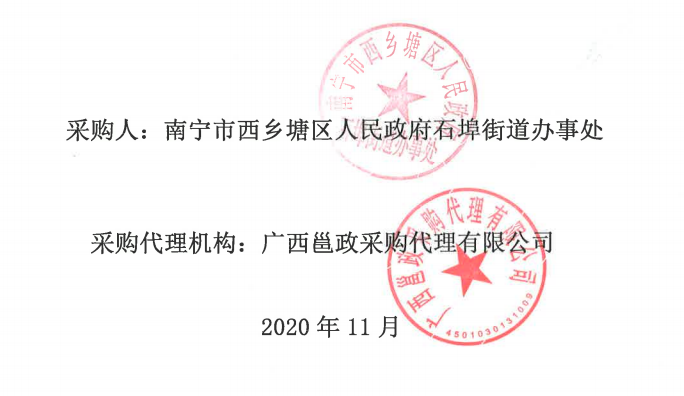 关于投标文件邮寄形式的通知为做好新型冠状病毒肺炎疫情防控工作，根据南宁市财政局《关于做好疫情防控期间政府采购工作有关事项的通知》（南财采〔2020〕12号）要求，现对本项目相关事项通知如下：（一）本项目投标截止（开标）时间为：2020年12月08日09时30分。（二）本项目的投标文件通过邮寄快递的方式送达。1、接收邮寄快递包裹的时间为工作日上午9：00～12：00，下午15：00～18:00，投标人应对自己的投标文件的快递包封和密封性负责，如送达的快递包裹出现破损导致投标文件密封性包封破损的，后果由投标人自行承担。2、投标文件必须在投标截止时间前一小时（即08时30分）送达。采购代理机构工作人员签收邮寄包裹的时间即为投标人投标文件的送达时间，逾期送达的投标文件无效，后果由投标人自行承担。3、投标人应充分预留投标文件邮寄、送达所需要的时间。为确保疫情防控期间邮寄包裹能及时送达，应选择邮寄运送时间有保障的快递公司寄送投标文件。4、投标人在按照招标文件的要求装订、密封好投标文件后，应使用不透明、防水的邮寄袋（或箱）再次包裹已密封好的投标文件，并在邮寄袋（或箱）上粘牢注明项目名称、项目编号、项目开标日期、有效的电子邮箱等内容的纸质表格（表格格式详见附件）。5、采购代理机构在收到投标文件的邮寄包裹后，第一时间按照投标人在邮寄包裹上所预留的电子邮箱告知投标文件收件情况，请投标人务必确保所预留的电子邮箱的有效性，并注意查收邮件。6、投标文件邮寄地址：广西邕政采购代理有限公司（南宁市青秀区思贤路45号创投中心16A层）。收件人：罗工联系电话：0771-2442850（三）投标人不参加现场开标活动。取消招标文件“第四章投标人须知”中16.开标”的所有内容。（四）投标文件拆封及密封性检查。截标后，采购代理机构工作人员在公共资源交易中心工作人员和采购人的见证下拆开投标文件包封，采购人对投标文件密封性和投标文件正副本数量进行签字确认。（五）关于投标人的报价。由采购代理机构在投标文件商务技术符合性审查结束后，根据投标人的投标报价情况填写开标记录表，交由评标委员会对投标人的报价、服务时限等内容进行签字确认。（六）关于投标文件澄清的有关要求1、为便于采购代理机构或评标委员会在项目评标期间与投标人取得联系，做好评标过程中投标人对投标文件的澄清、说明或者补正等工作，投标人务必做到：“第五章 投标文件格式”中“投标函（格式）”落款处的“电话”务必填写法定代表人或委托代理人的电话联系方式。2、开标当天投标人务必保持电话畅通。如果评标过程中需要投标人对投标文件作出澄清、说明或者补正的，评标委员会会通知投标人在规定的时间内通过电子邮件、传真等方式提交。投标人所提交的澄清、说明或者补正等材料必须加盖投标人的公章确认。3、如投标人未按上述要求提供联系方式，致使采购代理机构或评标委员会在项目评标期间无法与投标人取得联系的，或因自身原因未能保持电话畅通或未按评标委员会要求提交澄清、说明或者补正的，后果由投标人自行承担。（七）请按通知内容执行，招标文件其余内容不变。特此通知。采购代理机构：广西邕政采购代理有限公司 日期：2020年11月17日附件：邮件外包粘贴表格（格式）项目名称：项目编号：项目开标日期：联系方式：联系电子邮箱：目     录第一章  公告	1第二章 货物需求一览表	4第三章 评标方法	16第四章  投标人须知	21一    总  则	24二    公开招标文件	27三    投标文件	28四    投标	32五    开标、资格审查与评标	32六    合同授予	36七   其他事项	37第五章  投标文件格式	38第六章  合同条款及格式	51第一章  公告公开招标公告一、项目基本情况：项目编号：NNZC2020-G1-070030-GXYZ 项目名称：2020年石埠办平安乡村视频监控采购计划文号：XXTZC[2020]2418号-001预算金额：人民币肆拾伍万零肆佰柒拾肆元伍角整 (￥450474.50元)最高限价为：人民币肆拾伍万零肆佰柒拾肆元伍角整 (￥450474.50元)采购需求：如需进一步了解详细内容，详见公开招标文件。合同履行期限：详见公开招标文件。二、申请人的资格要求：1、符合《中华人民共和国政府采购法》第二十二条规定；2、本项目需落实的政府采购政策：本项目适用政府采购促进中小企业、监狱企业发展、促进残疾人就业、节能环保等有关政策，具体详见招标文件；3、本项目的特定资格要求：无；4、具有国内法人资格，注册经营范围满足所投标采购内容的供应商；5、对在“信用中国”网站(www.creditchina.gov.cn)、中国政府采购网(www.ccgp.gov.cn)等渠道列入失信被执行人、重大税收违法案件当事人名单、政府采购严重违法失信行为记录名单及其他不符合《中华人民共和国政府采购法》第二十二条规定条件的供应商，将被拒绝参与本次政府采购活动；6、单位负责人为同一人或者存在直接控股、管理关系的不同的供应商，不得参加同一合同项下的政府采购活动。除单一来源采购项目外，为该采购项目提供整体设计、规范编制或者项目管理、监理、检测等服务的供应商，不得再参加该采购项目的其他采购活动。7、本项目不接受联合体投标。三、获取招标文件：时间：2020年11月18日至2020年11月24日地址：南宁市公共资源交易平台(https://www.nnggzy.org.cn/gxnnhy)的信息公告处。方式：本项目不发放纸质文件，投标人自行在南宁市公共资源交易平台(https://www.nnggzy.org.cn/gxnnhy)的信息公告处下载采购文件。售价：0元。四、提交投标文件截止时间、开标时间和地点：时间：2020年12月08日09时30分（北京时间）地点：南宁市良庆区玉洞大道33号（青少年活动中心旁）市民中心9楼南宁市公共资源交易中心（具体详见9楼电子显示屏场地安排）。为做好疫情防控工作，本项目的投标文件通过邮寄快递的方式送达，具体要求详见关于投标文件邮寄形式的通知。开标时间：2020年12月08日09时30分（北京时间） 开标地点：南宁市良庆区玉洞大道33号（市青少年活动中心旁）南宁市市民中心9楼南宁市公共资源交易中心（具体详见9楼电子显示屏场地安排） 五、公告期限：自本公告发布之日起5个工作日（ 2020年11月18日至2020年11月24日结束）。其他补充事项：网上查询地址：www.ccgp.gov.cn（中国政府采购网）， http://zfcg.gxzf.gov.cn/（广西壮族自治区政府采购网），www.nnggzy.org.cn （南宁市公共资源交易中心网）、（www.xxtq.gov.cn）西乡塘区政务网。七、对本次招标提出询问，请按以下方式联系。1.采购人信息：名称：南宁市西乡塘区人民政府石埠街道办事处         地址：南宁市西乡塘区石埠三街54号 联系人：廖主任       联系电话：0771-32500692.采购代理机构信息：名称：广西邕政采购代理有限公司联系地址：南宁市青秀区思贤路45号创投中心16A层项目联系人及联系电话：蔺工、罗工  0771-2442850 3.项目联系方式项目联系人：蔺工、罗工电话：0771-2442850 发布日期：2020年11月17日第二章 货物需求一览表说明：1、本货物需求一览表中所列的品牌、型号仅起参考作用，投标人可选用其他品牌、型号替代，但替代的品牌、型号在实质性要求和条件上要相当于或优于参考品牌、型号。2、凡在“技术参数要求”中表述为“标配”或“标准配置”的设备，投标人应按第五章“投标文件格式”规定的格式在“投标产品技术资料表”中将其参数详细列明。3、本货物需求一览表中标注★号的内容为实质性要求和条件。4、本次采购将依据品目清单和认证证书实施政府强制采购。若采购货物属于品目清单范围的，投标人的投标货物必须使用政府强制采购的节能产品，并在投标文件中提供所投产品属于政府强制采购节能产品的证明材料，否则投标无效。5、本货物需求一览表“序号”栏的序号前标注“▲”号的为核心产品（项号1：红外高清网络摄像机）。6、本次货物采购最高限价为：人民币肆拾伍万零肆佰柒拾肆元伍角整 (￥450474.50元)评标方法综合评分法（一）评标委员会以招标文件为依据，对投标文件进行评审，对投标人的投标报价、技术文件及商务文件等三部分内容按百分制打分，其中价格分30分，技术分44分，商务分26分。（评标时，对于带有主观因素的评分，由各评委独立进行评价、打分，不允许讨论。）（二）评分细则：（按四舍五入取至百分位）1、价格分………………………………………………………………………………30分（1）对于非专门面向中小企业的项目，对小型和微型企业产品的价格给予10%的价格扣除，扣除后的价格为评标价，即评标价＝投标报价×（1-10%）；（以投标人按第五章“投标文件格式”要求提供的《报价表》和《中小企业声明函》为评分依据）（2）对大中型企业和其他自然人、法人或者其他组织与小型、微型企业组成联合体，且联合体协议中约定小型、微型企业的协议合同金额占到联合体协议合同总金额30%以上的，给予2%的价格扣除，扣除后的价格为评标价，即评标价＝投标报价×（1-2%）；（以投标人按第五章“投标文件格式”要求提供的《报价表》、《中小企业声明函》和《联合体协议书》为评分依据）（3）投标产品提供企业按《关于政府采购支持监狱企业发展有关问题的通知》(财库[2014]68号)认定为监狱企业的，在政府采购活动中，监狱企业视同小型、微型企业。（以投标人按第五章“投标文件格式”要求提供的《报价表》和由省级以上监狱管理局、戒毒管理局(含新疆生产建设兵团)出具的属于监狱企业的证明文件为评分依据。（4）投标产品提供企业按《关于促进残疾人就业政府采购政策的通知》(财库〔2017〕141号)认定为残疾人福利性单位的，在政府采购活动中，残疾人福利性单位视同小型、微型企业。残疾人福利性单位参加政府采购活动时，应当提供该通知规定的《残疾人福利性单位声明函》，并对声明的真实性负责。声明函应随成交结果同时公告，接受社会监督。（以投标人按第五章“投标文件格式”要求提供的《报价表》和《残疾人福利性单位声明函》为评分依据）。（5）除上述情况外，评标价＝投标报价；（6）价格分计算公式：投标人最低评标价金额某投标人价格分 ＝                           ×30分                   　      某投标人评标价金额2、技术分………………………………………………………………………………44分（1）设备性能分（ 满分10分）本采购需求一览表中标注“★”的技术参数为重要技术指标、功能项，将作为货物性能的评分依据。投标产品所有技术指标、功能项均能满足招标文件要求，且标注“★”的技术参数均能提供由公安部权威机构出具的合格有效的检验（测）报告复印件并加盖单位公章，得满分10分；标注“★”的技术参数未能提供检验报告或检验报告中无体现的，每存在一项扣2分，直到扣完货物性能分为止，不计负分。说明：标注“★”的技术参数在投标文件中逐点应答出检验（测）报告具体位置，项目中标后，采购人有权要求中标人提供检验（测）报告原件进行审查。）（2）网络服务技术方案分（满分16分）一档（4分）：技术参数全部满足招标文件要求，本次流量传输服务所用承载网络采用MSTP、SDH等传统网络技术进行组网的，说明组网结构及所用主要网络设备；二档（8分）：技术参数全部满足招标文件要求，本次流量传输服务所用承载网络采用面向现代化的分组技术，采用网络调度能力更灵活、基于统计复用分组传输的IP-RAN技术进行组网，提供300ms以内的链路倒换时间，支持IP/MPLS OAM，采用动态路由寻址，说明组网结构及所用主要网络设备；三档（12分）：技术参数全部满足招标文件要求，本次流量传输服务所用承载网络采用面向现代化的分组技术，便于客户今后向全IP化组网转型，采用网络调度能力更灵活、基于统计复用分组传输的PTN技术进行组网，提供50ms的电信级MPLS tunnel倒换保护（APS数达到256），支持MPLS tunnel OAM，采用静态路径寻址，传输汇聚节点支持双向MPLS tunnel数不低于256个，便于网络扩容和多路由保护，说明组网结构及所用主要网络设备（提供主要网络设备入网许可证复印件，并加盖投标人公章）；四档（16分）：技术参数全部满足招标文件要求，本次流量传输服务所用承载网络采用面向现代化的分组技术，便于客户今后向全IP化组网转型，采用网络调度能力更灵活、基于统计复用分组传输的PTN技术进行组网，在南宁市本地具备10000个以上网元节点（提供网管系统中的网元列表截图证明)，系统统计节点总数量超过10000个，且体现网元类型为PTN，并加盖投标人公章），提供50ms的电信级MPLS tunnel倒换保护（APS数达到256），支持MPLS tunnel OAM，采用静态路径寻址，传输汇聚节点支持双向MPLS tunnel数不低于1000个，便于网络扩容和多路由保护；既能支持环网保护、链路保护、线性保护、链路聚合等类SDH的各种保护方式，也能支持FRR保护、VRRP、链路聚合保护，提供50ms的电信级MPLS tunnel倒换保护（APS数达到256），具备Qos能力，在千兆带宽中CIR粒度小于1024K bps，CAR粒度达到64K bps，说明组网结构及所用主要网络设备（提供主要网络设备入网许可证复印件，并加盖投标人公章）。（3）施工组织方案（满分9分）由评委在打分前根据投标文件中的保证项目技术实施的技术力量和人力资源安排、技术服务、技术培训的服务内容和措施、建议的安装、调试、验收方法或方案等所属档次，然后评委在各档次内独立打分。一档：（3分）项目技术实施方案简单，保证项目实施的技术力量和人力资源安排基本满足要求，技术服务、技术培训的服务内容和措施同比一般的，进入一档。二档：（6分）满足一档基础上，项目技术实施方案较详细，保证项目实施的技术力量和人力资源安排满足项目实施要求，技术服务、技术培训的服务内容和措施同比较完善，且投标人或投标产品厂商具有优秀安防系统集成商证书，能提供相关证明复印件并加盖单位公章，满足以上相关要求的，进入二档； 三档：（9分）满足二档基础上，项目技术实施方案详实，方案能清楚的表明对本项目的熟悉程度，技术路线清晰可信，保证项目实施的技术力量和人力资源安排充足，技术服务、技术培训的服务内容和措施完善，建议的安装、调试、验收方法或方案同比更完善有效、更优化、切实可行，且投标人或投标人所投的投标产品厂商具备音视频集成工程企业资质壹级，提供相关证明复印件并加盖单位公章，满足以上相关要求的，进入三档。（4）售后服务方案分（满分9分）一档（3分）：投标人满足采购文件售后服务要求的，售后服务方案简单，对质保期、响应时间、服务团队配备、培训计划、备品备件等有所描述的进入一档。二档（6分）：满足一档基础上，售后服务方案能较好，在系统维护、响应时间提供更优惠的条件；保证设备运行的；提供故障处理流程、维护保障流程及组织架构，日常维护及应急抢修队伍8人以上（提供缴纳社保的证明材料），针对本项目能提供3辆以上自有运行维护车辆（以车辆行驶证复印件为准；满足以上相关要求的，进入二档； 三档（9分）：满足二档基础上，在系统维护、响应时间提供更优惠的条件保证设备运行的；提供故障处理流程、维护保障流程及组织架构，提供7×24小时热线服务电话的；有良好的免费培训计划、培训场地（投标人提供）的；日常维护及应急抢修队伍10人以上（提供缴纳社保的证明材料），针对本项目能提供5辆以上自有运行维护车辆（以车辆行驶证复印件为准），进入三档。3、商务分………………………………………………………………………………26分（1）投标人2017年以来同类服务的业绩分（以中标通知书或合同复印件为准），每个得1分，满分5分。（2）投标人获得ISO9001国际质量管理体系认证的，得2分。（3）投标人参与项目的主要技术负责人同时具备工程师（高级）、信息系统项目管理师（高级）和注册信息安全工程师等证书的得2分，满分2分。（提供近半年内连续3个月投标人为以上人员缴纳社保的证明材料复印件）(4) 投标人参与本项目的主要技术管理人员中同时具有“信息系统项目管理师（高级）”及“系统架构设计师（高级）”的得2分，同时具有“信息系统项目管理师（高级）”及“计算机科学与技术工程师（高级）” 的得2分，满分4分。（提供近期6个月内任意3个月投标人为以上人员缴纳社保的证明材料复印件）（5）投标人2017年入围广西服务企业50强的，得1分；入围广西服务企业30强的，得2分；入围广西服务企业10强的，得3分，满分3分（提供截图证明，并加盖投标人公章）。(6)投标人用于承载本项目网络传输的机房具备信息系统安全三级保护证明，得2分（提供等级保护备案表和备案证明）.(7) 投标人或投标人所投的投标产品厂商具备较强的技术研发实力，能同时具备国家级科学技术进步奖二等奖（或以上）和国家级技术发明奖二等奖（或以上）的，投标时提供相关证明复印件并加盖单位公章，得2分。（8）为保证投标人或投标人所投产品厂商的生产应符合智能制造标准化，可提供省智能制造标准化工作先进奖证书的相关证明复印件并加盖单位公章的，得2分。（9）投标人或者投标产品厂商获得中国信息安全测评中心颁发的国家信息安全漏洞库（CNNVD）技术支撑单位等级证书（一级）的，提供相关证明复印件并加盖单位公章，得2分。（10）政策分（节能、环保等）（满分2分）1）投标产品纳入《财政部 发展改革委 生态环境部 市场监管总局关于调整优化节能产品 环境标志产品政府采购执行机制的通知》（财库〔2019〕9号）中节能产品政府采购品目清单的（适用于非强制采购节能产品，产品提供投标产品所属节能产品认证证书复印件并加盖单位公章），得1分。2）投标产品纳入《财政部发展改革委 生态环境部 市场监管总局关于调整优化节能产品 环境标志产品政府采购执行机制的通知》（财库〔2019〕9号）中环境标志产品政府采购品目清单的（提供投标产品所属环境标志产品认证证书复印件并加盖单位公章），得1分。（11）诚信分，投标人在截标日前1年内在政府采购活动中存在违约违规情形的（以财政部门出具的书面材料为评分依据），每次扣除3分，最高扣分6分扣完为止。（三）总得分＝1＋2＋3（四）中标标准：（1）评标委员会将按总得分由高到低排列中标候选投标人顺序（总得分相同时，依次按投标报价低优先、技术分高优先、质量保证期长优先、提交服务成果时间短优先、处理问题到达时间短优先的顺序排列），并依照次序确定中标供应商。（2）评委委员会认为投标人的报价明显低于其他通过符合性审查投标人的报价，有可能影响产品质量或者不能诚信履约的，应当要求其在评标现场合理的时间内提供书面说明，必要时提交相关证明材料；投标人不能证明其报价合理的，评标委员会应当将其作无效投标。第四章  投标人须知  投标人须知前附表                                    一    总  则1.  项目概况1.1  采购人：见投标人须知前附表。1.2  采购代理机构：见投标人须知前附表。1.3  项目名称：见投标人须知前附表。1.4  项目编号：见投标人须知前附表1.5  采购预算：见投标人须知前附表。1.6  资金来源：财政性资金。1.7  获取招标文件的方式：见投标人须知前附表。1.8  预留采购份额：见投标人须知前附表。2.  政府采购信息发布媒体：2.1  与本项目相关的政府采购业务信息（包括公开招标公告、中标公告及其更正事项等）将在以下媒体上发布：www.ccgp.gov.cn（中国政府采购网）， http://zfcg.gxzf.gov.cn/（广西壮族自治区政府采购网），www.nnggzy.org.cn （南宁市公共资源交易中心网）、（www.xxtq.gov.cn）西乡塘区政务网发布。2.2  本项目公开招标公告期限为公告发布之日起5个工作日。3.投标人资格要求： 3.1  投标人未被列入失信被执行人、重大税收违法案件当事人名单、政府采购严重违法失信行为记录名单，且应符合《中华人民共和国政府采购法》第二十二条规定的下列投标人资格条件：（1）具有独立承担民事责任的能力；（2）具有良好的商业信誉和健全的财务会计制度；（3）具有履行合同所必需的设备和专业技术能力；（4）有依法缴纳税收和社会保障资金的良好记录；（5）参加政府采购活动前三年内，在经营活动中没有重大违法记录；（6）法律、行政法规规定的其他条件。3.2  针对本项目，投标人应具备的特定条件：见投标人须知前附表。3.3  投标人须知前附表规定接受联合体投标的，两个以上供应商可以组成一个投标联合体，以一个投标人的身份共同参加投标。以联合体形式参加投标的，联合体各方均应当符合本章第3.1项的要求，至少应当有一方符合本章第3.2项的要求；联合体各方应签订共同投标协议，明确联合体各方承担的工作和相应的责任，并将共同投标协议连同投标文件一并提交采购代理机构；由同一专业的单位组成的联合体，按照资质等级最低的单位确定资质等级；联合体各方不得再以自己名义单独或组成新的联合体参加同一项目同一分标投标，否则与之相关的投标文件作废；投标联合体的业绩和信誉按联合体主体方（或牵头方）计算。联合体投标人的名称应统一按“××××公司与××××公司的联合体”的规则填写；联合体各方均应在《联合体协议》的签章处签章（包括单位公章和法人签字或盖章），其他投标材料签章处可由联合体牵头方签章。3.4  投标人不得直接或间接地与为本次采购的项目内容进行设计、编制规范和其他文件的咨询公司、采购代理机构或其附属机构有任何关联。 4.质疑4.1  磋商供应商认为招标文件、采购过程或中标结果使自己的合法权益受到损害的，应当在知道或者应知其权益受到损害之日起七个工作日内，以书面形式向采购人、采购代理机构提出质疑。4.2提出质疑的磋商供应商应当是参与所质疑项目采购活动的供应商，质疑函应按财政部发布《政府采购供应商质疑函范本》编制，质疑函内容或格式不符合其规定的，投标人应按该范本要求进行修改后重新提交。其必须在法定质疑期内一次性提出针对同一采购程序环节的质疑。供应商对同一采购程序环节重复提出质疑的，采购代理机构将不予受理。且其质疑行为和质疑函内容应当符合《政府采购质疑和投诉办法》（中华人民共和国财政部令第94号）规定，4.3供应商质疑实行实名制，其质疑应当有具体的质疑事项及事实根据，质疑应当坚持依法依规、诚实信用原则，不得进行虚假、恶意质疑。4.4供应商提交质疑应当提交质疑函和必要的证明材料，质疑函应当包括下列内容：（1）供应商的姓名或者名称、地址、邮编、联系人及联系电话；（2）质疑项目的名称、编号；（3）具体、明确的质疑事项和质疑事项相关的请求；（4）事实依据；（5）必要的法律依据；（6）提起质疑的日期；质疑书应当署名。供应商为自然人的，应当由本人签字；质疑供应商为法人或者其他组织的，应当由法定代表人、主要负责人签字或其授权代表签字或盖章并加盖公章。4.5 质疑供应商可以委托代理人办理质疑事务。委托代理人办理质疑事务时，除提交质疑书外，还应当提交质疑供应商的授权委托书，授权委托书应当载明委托代理的具体权限和事项；提交委托代理人身份证明复印件（原件备查）。4.6  质疑供应商提起质疑应当符合下列条件：（1）质疑供应商是参与所质疑政府采购活动的供应商，以联合体形式参加政府采购活动的，其质疑应当由组成联合体的所有供应商共同提出；（2）质疑函内容符合本章第4.4项的规定；（3）在质疑有效期限内提起质疑；（4）属于所质疑的采购人或采购人委托的采购代理机构组织的采购活动；（5）同一质疑事项未经采购人或采购人委托的采购代理机构质疑处理； （6）供应商对同一采购程序环节的质疑应当在质疑有效期内一次性提出；（7）供应商提交质疑应当提交必要的证明材料，证明材料应以合法手段取得；（8）财政部门规定的其他条件。4.7  采购人或采购人委托的采购代理机构自受理质疑之日起七个工作日内，对质疑事项作出答复，并以书面形式通知质疑供应商及其他有关供应商。5.  投诉5.1  供应商认为采购文件、采购过程、中标和成交结果使自己的合法权益受到损害的，应当首先依法向采购人或采购人委托的采购代理机构提出质疑。对采购人、采购代理机构的答复不满意，或者采购人、采购代理机构未在规定期限内做出答复的，供应商可以在答复期满后15个工作日内向南宁市西乡塘区政府采购监督管理部门提起投诉。5.2  投诉人投诉时，应当提交投诉书，并按照被投诉采购人、采购代理机构和与投诉事项有关的供应商数量提供投诉书的副本。投诉书应当包括下列主要内容（如材料中有外文资料应同时附上对应的中文译本）：（1）投诉人和被投诉人的名称、地址、电话等； （2）具体的投诉事项及事实依据；（3）质疑和质疑答复情况及相关证明材料； （4）提起投诉的日期。    投诉书应当署名。投诉人为自然人的，应当由本人签字；投诉人为法人或者其他组织的，应当由法定代表人或者主要负责人签字盖章并加盖公章。5.3  投诉人可以委托代理人办理投诉事务。代理人办理投诉事务时，除提交投诉书外，还应当提交投诉人的授权委托书，授权委托书应当载明委托代理的具体权限和事项。5.4  投诉人提起投诉应当符合下列条件：（1）投诉人是参与所投诉政府采购活动的供应商；（2）提起投诉前已依法进行质疑；（3）投诉书内容符合本章第5.2项的规定；（4）在投诉有效期限内提起投诉；（5）属于南宁市西乡塘区政府采购监督管理部门管辖；（6）同一投诉事项未经南宁市西乡塘区政府采购监督管理部门投诉处理；（7）国务院财政部门规定的其他条件。5.5  南宁市西乡塘区政府采购监督管理部门自受理投诉之日起30个工作日内，对投诉事项作出处理决定，并以书面形式通知投诉人、被投诉人及其他与投诉处理结果有利害关系的政府采购当事人。5.6  南宁市西乡塘区政府采购监督管理部门在处理投诉事项期间，可以视具体情况暂停采购活动。二    公开招标文件6.  公开招标文件的组成6.1  本公开招标文件包括六个章节，各章的内容如下：第一章  招标公告第二章  货物需求一览表第三章  评标方法第四章  投标人须知第五章  投标文件格式第六章  合同条款及格式6.2根据本章第7.1项的规定对公开招标文件所做的澄清、修改，构成招标文件的组成部分。当公开招标文件与招标文件的澄清和修改就同一内容的表述不一致时，以最后发出的书面文件为准。7.  招标文件的澄清和修改7.1  投标人应认真审阅本公开招标文件，如有疑问，或发现其中有误或有要求不合理的，应在投标人须知前附表规定的投标人要求澄清的截止时间前以书面形式要求采购人或采购代理机构对招标文件予以澄清；否则，由此产生的后果由投标人自行负责。7.2  采购人或采购代理机构必须在投标截止时间15日前，以书面形式答复投标人要求澄清的问题，并将不包含问题来源的澄清通知所有招标文件收受人，除书面澄清以外的其他澄清方式及澄清内容均无效；同时，采购代理机构在本章第2.1项规定的政府采购信息发布媒体上发布更正公告。如果澄清发出的时间距投标截止时间不足15日，则相应延长投标截止时间。请各投标单位随时关注网站动态，代理机构将不再另行电话通知。7.3 采购人或采购代理机构对已发出的招标文件进行必要澄清或修改的，应在投标截止时间15日前，在本章第2.1项规定的政府采购信息发布媒体上发布更正公告。如果修改招标文件的时间距投标截止时间不足15日，则相应延长投标截止时间。请各投标单位随时关注网站动态，代理机构将不再另行电话通知。7.4  采购人和采购代理机构可以视采购具体情况，变更投标截止时间和开标时间，将在本章第2.1项规定的政府采购信息发布媒体上发布变更公告。请各投标单位随时关注网站动态，代理机构将不再另行电话通知。三    投标文件8.  投标文件的编制8.1  投标人应仔细阅读招标文件，在充分了解招标的内容、技术参数要求和商务条款以及实质性要求和条件后，编写投标文件。8.2  对招标文件的实质性要求和条件作出响应是指投标人必须对招标文件中标注为实质性要求和条件的技术参数要求、商务条款及其它内容作出满足或者优于原要求和条件的承诺。8.3  招标文件中标注★号的内容为实质性要求和条件。未标注★号的内容在评标时不得作为判定投标无效的依据。8.4  投标文件应用不褪色的材料书写或打印，保证其清楚、工整，相关材料的复印件应清晰可辨认。投标文件字迹潦草、表达不清、模糊无法辨认而导致非唯一理解是投标人的风险，很可能导致该投标无效。8.5  第五章“投标文件格式”中规定了投标文件格式的，应按相应格式要求编写。8.6  投标文件应由投标人的法定代表人或其委托代理人在凡规定签章处逐一签字或盖章并加盖单位公章。投标文件应尽量避免涂改、行间插字或删除。如果出现上述情况，改动之处应加盖单位公章或由投标人的法定代表人或其委托代理人签字或盖章确认。8.7  投标文件应编制目录，且页码清晰准确。8.8投标文件的正本和副本应分别装订成册，封面上应清楚地标记“正本”或“副本”字样，并标明项目名称、项目编号、投标人名称、标段号等内容。副本可以采用正本的复印件，当副本和正本不一致时，以正本为准。投标人应准备报价文件正本、资格文件、技术文件正本、商务文件正本各一份，副本份数见投标人须知前附表。9.  投标语言文字及计量单位9.1  投标人的投标文件以及投标人与采购人、采购代理机构就有关投标的所有往来函电统一使用中文（特别规定除外）。9.2  对不同文字文本投标文件的解释发生异议的，以中文文本为准。9.3  投标文件使用的计量单位除招标文件中有特殊规定外，一律使用中华人民共和国法定计量单位。10.  投标文件的组成10.1 投标人需编制的投标文件包括报价文件、资格文件、技术文件和商务文件四部分，投标人应按下列说明编写和提交。应递交的有关文件如未特别注明为原件的，可提交复印件。10.1.1  报价文件组成要求，包括：（1）投标函：按第五章“投标文件格式”提供的“投标函（格式）”的要求填写；（2）投标报价表：按第五章“投标文件格式”提供的“投标报价表（格式）”的要求填写。（3）中小企业声明函：按第五章“投标文件格式”提供的“中小企业声明函（格式）”的要求填写；（4）监狱企业证明：提供由省级以上监狱管理局、戒毒管理局（含新疆生产建设兵团）出具的属于监狱企业的证明文件。（5）残疾人福利性单位声明函：按第五章“投标文件格式”提供的“残疾人福利性单位声明函（格式）”的要求填写。（6）广西工业产品声明函：按第五章“投标文件格式”提供的“广西工业产品声明函（格式）”的要求填写。其中，报价文件组成要求的第（1）～（2）项必须提交；第（3）～（6）项如有请提交。10.1.2  资格文件组成要求，包括：（1）资格声明函。按第五章“投标文件格式”提供的“资格声明函（格式）”的要求填写。对列入失信被执行人、重大税收违法案件当事人名单、政府采购严重违法失信行为记录名单的投标人，将被拒绝参与本项目政府采购活动。（注：采购人或采购代理机构在对投标人资格审查时进行信用查询，查询结果与投标文件不一致时，以采购人或采购代理机构查询结果为准。）（2）根据本章第3.2项规定的投标人应具备的特定条件提供，包括营业执照副本内页或事业单位法人证复印件（投标人如为企业的，要求证件有效并清晰反映企业法人和经营范围）和投标人资格的其他证明文件复印件；（3）法定代表人身份证明复印件：如使用第二代身份证应提交正、反面复印件，如法定代表人非中国国籍应提交护照复印件，要求证件有效并与营业执照或事业单位法人证中的法定代表人相符；（4）投标人直接控股、管理关系信息表，按第五章“投标文件格式”提供的“投标人直接控股、管理关系信息表（格式）”的要求填写；其中，资格文件组成要求的第（1）～（4）项必须提交。10.1.3  技术文件组成要求，包括：（1）投标货物技术资料表：按第五章“投标文件格式”提供的“投标货物技术资料表（格式）”的要求填写；（2）节能产品、环境标志产品的证明材料：根据第二章“货物需求一览表”中所采购的货物提供证明材料；（3）其它：针对本项目所投标货物的主要技术指标、参数及性能的详细说明，相关的图片，产品技术资料彩页（技术指标要求对应印证投标文件技术参数承诺的符合性及有效性）、产品有效检测和鉴定证明复印件，等等。其中，技术文件组成要求的第（1）项必须提交；第二章“货物需求一览表”中的技术参数要求标明了所采购货物为政府强制采购节能产品的，技术文件中的第（2）项必须提交，未标明的，如有请提交；技术文件要求的第（3）项如有请提交。10.1.4  商务文件组成要求，包括：     （1）售后服务承诺书：按第五章“投标文件格式”提供的“售后服务承诺书（格式）” 的要求填写；（2）商务条款偏离表：按第五章“投标文件格式”提供的“商务条款偏离表（格式）” 的要求填写；（3）投标文件递交截止之日前半年内投标人连续三个月依法缴纳税收的凭证复印件（如税务机关开具的完税证、银行缴税付款凭证或缴款回单等，如为非税务机关开具的凭证或回单的，应清晰反映：付款人名称、帐号，征收机关名称，缴款金额，税种名称，所属时期等内容）。无纳税记录的，应提供投标人所在地税务部门出具的《依法纳税或依法免税证明》（复印件，格式自拟，原件备查），《依法纳税或依法免税证明》原件一年内保持有效 ；（4）投标文件递交截止之日前半年内投标人连续三个月依法缴纳社会保障资金的凭证复印件（如社保部门开具的证明、收款收据等，或银行缴款凭证、回单等，如为非社保部门开具的凭证或回单的，应清晰反映：缴款单位名称、社保单位名称、保险名称、缴款金额等内容）。无缴费记录的，应提供投标人所在地社保部门出具的《依法缴纳或依法免缴社保费证明》（复印件，格式自拟，原件备查）；（5）法定代表人授权委托书：按第五章“投标文件格式”提供的“法定代表人授权委托书（格式）”的要求填写；（6）委托代理人身份证明复印件：如使用第二代身份证应提交正、反面复印件，如委托代理人非中国国籍应提交护照复印件，要求证件有效并与法定代表人授权委托书中的委托代理人相符；（7）财务会计报表复印件：投标人近三年的经会计师事务所或审计机构审计的财务会计报表，包括资产负债表、现金流量表、利润表、财务情况说明书和审计报告；  （8）其它：投标人通过国家或国际认证资格证书复印件、银行出具的投标人资信证明或信用等级证明复印件、投标人近三年同类货物的实际业绩证明（附中标通知书复印件或合同复印件）、投标人近三年的质量获奖荣誉证书复印件、投标人的环保产品认证证书复印件或生产厂家的环保体系认证证书复印件、投标产品的国家节能产品认证证书复印件、投标人近三年发生的诉讼及仲裁情况说明（附法院或仲裁机构作出的判决、裁决等有关法律文书复印件），等等。商务文件中的第（1）～（4）项必须提交；第（5）、（6）项在委托代理时必须提交；第（7）、（8）项如有请提交。10.2  投标人应编制目录，按上述顺序将报价文件、资格文件、技术文件、商务文件分别装订成册。特别注意投标报价不得出现在资格文件、技术文件、商务文件中。11.  投标报价11.1  投标人应以人民币报价。11.2  投标人可就第二章“货物需求一览表”中的某单个分标内容报出完整且唯一报价，也可就某几个或所有分标内容分别报出完整且唯一报价，附带有条件的报价将不予接受。11.3  投标报价为采购人指定地点的现场交货价，其组成部分详见第二章“货物需求一览表”。采购人不再向中标供应商支付其投标报价之外的任何费用。11.4  本项目的采购代理货物费按物价部门核准的收费标准执行，见投标人须知前附表。11.5  不论投标结果如何，投标人均应自行承担与编制和递交投标文件有关的全部费用。12.  投标有效期12.1  在投标人须知前附表规定的投标有效期内，投标人不得要求撤销或修改其投标文件。12.2  在特殊情况下，采购人或采购代理机构可与投标人协商延长投标有效期，这种要求与答复均应使用书面形式。投标人同意延长的，应相应延长其投标有效期，但不得要求或被允许修改或撤销其投标文件；投标人拒绝延长的，其投标在超过原有效期后失效。13.  投标保证金本项目不收取投标保证金。四    投标14.  投标文件的密封14.1  投标人应将投标正、副本文件进行密封包装。14.2外层包封应写明项目名称、项目编号、标段、投标人名称、地址、并注明开标时间以前不得开封。14.3如果外包封没有按照上述规定密封，招标代理单位将不承担投标文件错放或提前开封的责任。由此造成的提前开封的投标文件将予以拒绝，并退还给投标人。14.4外层包封封口处应加盖密封章或单位公章，若封口处没有加盖密封章或公章或破损严重，招标代理单位将其拒收。15.  投标文件的递交15.1  投标人投标截止时间：见投标人须知前附表。15.2  投标人递交投标文件地点：见投标人须知前附表。五    开标、资格审查与评标16.  开标16.1  采购代理机构将在本章第15.1项规定的投标截止时间（即开标时间）和投标人须知前附表规定的地点公开开标，投标人的法定代表人或委托代理人开标必须持证件（法定代表人凭资格证书、营业执照复印件、身份证原件及复印件）或（委托代理人凭法人授权委托书原件、营业执照复印件、身份证原件及复印件）应准时参加并签到。投标人的法定代表人或其委托代理人应准时参加并签到。如未按时签到，由此产生的后果由投标人自行负责。16.1.1截标后由采购人或采购代理机构对投标人进行信用查询。查询渠道：“信用中国”网站（www.creditchina.gov.cn）、中国政府采购网（www.ccgp.gov.cn） 查询截止时点：投标截止时间   查询记录和证据留存方式：在查询网站中直接打印查询记录，打印材料作为评审资料保存。信用信息使用规则：对在“信用中国”网站（www.creditchina.gov.cn） 、中国政府采购网（www.ccgp.gov.cn）被列入失信被执行人、重大税收违法案件当事人名单、政府采购严重违法失信行为记录名单，将拒绝其参与政府采购活动。16.2  开标程序：（1）开标会由采购代理机构主持，主持人宣布开标会议开始，介绍开标现场相关人员；（2）公布在投标截止时间前递交投标文件的投标人名称；（3）投标人代表按本章第14.1项的规定交叉检查投标文件的密封情况，并签字确认；（4）当众拆封投标文件，由唱标人宣读投标人名称、分标名称、投标文件正副本数量、投标报价、交货期等以及采购代理机构认为有必要宣读的其他内容，记录人负责做开标记录；（5）相关人员在开标记录上签字确认；（6）宣布评标期间的有关事项；（7）开标结束。16.3  资格审查采购人依据法律法规和招标文件的规定，对投标文件中的资格文件进行审查，以确定投标供应商是否具备投标资格。合格投标人不足3家的，不得评标。17.  评标17.1  评标委员会：评标由依法组建的评标委员会负责。评标委员会由采购人代表和有关技术、经济等方面的专家组成。采购人或采购代理机构根据本项目的特点，从财政部门设立的政府采购评审专家库中，通过随机方式抽取专家。17.2  评标原则：评标活动遵循公平、公正、科学和择优的原则。17.3  评标方法：评标委员会按照投标人须知前附表和第三章“评标方法”规定的方法、评审因素和标准对投标文件进行评审。在评标中，不得改变第三章“评标办法”规定的方法、评审因素和标准；第三章“评标办法”没有规定的方法、评审因素和标准，不作为评标依据。17.4  评标程序：17.4.1  采购代理机构项目负责人宣读评标现场纪律要求，集中管理通讯工具，询问在场人员是否申请回避；17.4.2  采购代理机构项目负责人介绍项目概况及评标委员会组成情况（但不得发表影响评审的倾向性、歧视性言论），推选评标组长（原则上采购人不得担任评标组长）；17.4.3  评标委员会按分工开展评标工作：17.4.3.1投标文件初审。符合性检查：依据招标文件的规定，从投标文件的有效性、完整性和对招标文件的响应程度进行审查，以确定是否对招标文件的实质性要求和条件作出响应。(1)有下列情形之一的视为投标人相互串通投标，投标文件将被视为无效。①不同投标人的投标文件由同一单位或者个人编制；②不同投标人委托同一单位或者个人办理投标事宜;③不同的投标人的投标文件载明的项目管理员为同一个人;④不同投标人的投标文件异常一致或投标报价呈规律性差异;⑤不同投标人的投标文件相互混装;（2）关联供应商不得参加同一合同项下政府采购活动，否则投标文件将被视为无效①单位负责人为同一人或者存在直接控股、管理关系的不同的供应商，不得参加同一合同项下的政府采购活动;②生产厂商授权给供应商后自己不得参加同一合同项下的政府采购活动；生产厂商对同一品牌同一型号的货物，仅能委托一个代理商参加投标。17.4.3.2澄清有关问题。对投标文件中含义不明确、同类问题表述不一致或者有明显文字和计算错误的内容，评标委员会可以书面形式（应当由评标委员会专家签字）要求投标人作出必要的澄清、说明或者纠正。投标人的澄清、说明或者纠正应当采用书面形式，由法定代表人或其委托代理人签字或盖章确认，且不得超出投标文件的范围或者改变投标文件的实质性内容。该澄清、说明或者纠正是投标文件的组成部分。17.4.3.3比较与评价。按招标文件中规定的评标方法和标准，对资格性检查和符合性检查合格的投标文件进行商务和技术评估，综合比较与评价。在对商务、技术及其他内容的比较和评价结束前，评标委员会不能接触、比较和评价投标报价。17.4.3.4报价评审。评标委员会对投标人的报价文件进行评审。评标委员会认为投标人的报价明显低于其他通过符合性审查投标人的报价，有可能影响产品质量或者不能诚信履约的，应当要求其在评标现场合理的时间内提供书面说明，必要时提交相关证明材料；投标人不能证明其报价合理性的，评标委员会应当将其作为无效投标处理。17.4.3.5编写评标报告，并确定中标供应商名单。17.4.4  整个现场评标过程中，采购代理机构应严格按照招标文件既定的程序组织评委评审，针对评委作出的评分、评标结论现场认真进行核对和复核，如有错漏，应及时请当事评委进行校正。17.5  在确定中标供应商前，采购人或采购代理机构不得与投标供应商就投标价格、投标方案等实质性内容进行谈判。17.6  评标过程的保密。评标在严格保密的情况下进行，任何单位和个人不得非法干预、影响评标办法的确定，以及评标过程和结果。评标委员会成员和参与评标的有关工作人员不得透露对投标文件的评审和比较、中标候选人的推荐情况以及与评标有关的其他情况。18.  投标文件的修正18.1  投标文件报价出现前后不一致的，修正的原则如下：（1）投标文件中报价表内容与投标文件中相应内容不一致的，以报价表为准；（2）大写金额和小写金额不一致的，以大写金额为准；（3）单价金额小数点或者百分比有明显错位的，以开标一览表的总价为准，并修改单价；（4）总价金额与按单价汇总金额不一致的，以单价金额计算结果为准。18.2同时出现两种以上不一致的，按照本条款规定的顺序修正。修正后的报价按照本章17.4.3.2的规定经投标人确认后产生约束力，投标人不确认的，其投标无效。19. 拒绝接收   19.1  投标人未在本章第15.1项规定的时间之前将投标文件送达至本章第15.2项指定地点的，采购代理机构应当拒绝接收该投标人的投标文件。20.  无效投标★20.1  属下列情形之一的，投标人的投标无效：（1）投标人或投标文件不符合本章第3项规定的；（2）投标文件未按本章第8.8项的规定标识或未按规定的正、副本数量递交的； （3）投标文件未按本章第10.1项的规定编写和提交的（包括缺少应提交的文件或格式不符合第五章“投标文件格式”的要求）；（4）投标文件不符合本章第10.2项规定的；（5）投标人报价不符合本章第11项规定或超过采购预算的或超过分项预算或评标委员会认定属于17.4.3.4条规定的投标无效情形的；（6）投标文件不符合本章第14.1项规定的；（7）投标人出现本章第17.4.3.1项所述的投标文件将被视为无效的情形的；（8）投标人出现本章第18.2项所述情形的；（9）投标文件未对招标文件提出的要求和条件作出实质性响应的；（10）投标文件附有采购需求以外的条件使评标委员会认为不能接受的；（11）投标人在投标过程中提供虚假材料的；（12）投标文件含有违反国家法律、法规的内容。 21.  废标21.1  在招标过程中，出现下列情形之一的，予以废标：（1）符合专业条件的供应商或者对招标文件作实质响应的供应商不足三家的；供应商家数计算规则：①使用综合评分法的采购项目，提供相同品牌产品且通过资格审查、符合性审查的不同投标人参加同一合同项下投标的，按一家投标人计算，评审后得分最高的同品牌投标人获得中标供应商推荐资格；评审得分相同的，由评标委员会采取随机抽取的方式确定一个投标人获得中标供应商推荐资格，其他同品牌投标人不作为中标候选人。②非单一产品采购项目，采购人应当根据采购项目技术构成、产品价格比重等合理确定核心产品，并在招标文件中载明。多家投标人提供的核心产品品牌相同的，按上述规定处理。（2）出现影响采购公正的违法、违规行为的；（3）投标人的报价均超过了采购预算，采购人不能支付的；（4）因重大变故，采购任务取消的。21.2  废标后，采购代理机构将在本章第2.1项规定的政府采购信息发布媒体上公告废标理由，不再另行通知。六    合同授予22.  中标供应商的确定22.1  评标委员会按第三章“评标方法”的规定排列中标候选供应商顺序，并依照次序确定中标供应商。23.  中标通知书23.1  评标结束后，在中标供应商确定之日起2个工作日内，由采购代理机构在本章第2.1项规定的政府采购信息发布媒体上发布中标结果公告，中标结果公告期限为1个工作日，发布中标结果公告的同时向中标供应商发出中标通知书。23.2  中标通知书对采购人和中标供应商具有同等法律效力。中标通知书发出后，采购人改变中标结果，或者中标供应商放弃中标，应当承担相应的法律责任。24.  投标文件的退回24.1 采购人及采购代理机构无义务向未中标供应商解释其未中标原因和退回投标文件。25.   签订合同25.1 政府采购合同签订应遵照《南宁市政府采购项目合同签订管理暂行办法》（南政采发[2009]9号）的有关要求。25.2采购人和中标供应商应当在第二章“货物需求一览表”中商务条款要求载明的合同签订期内，根据《南宁市政府采购项目合同签订管理暂行办法》要求按第六章“合同条款及格式”订立书面合同。联合体投标的，联合体各方应当共同与采购人签订采购合同，均应在合同的签章处签章，就采购合同约定的事项对采购人承担连带责任。25.3政府采购合同签订应当采用政府采购合同格式文本，合同应内容完整、盖章齐全；项目合同的各要素和内容应与招标文件、中标供应商的承诺、中标通知书等的内容一致；合同附件齐全；多页合同每页应顺序标出页码并盖骑缝章。25.4  采购人在签订合同之前有权要求中标供应商提供本项目招标文件要求的资料原件进行核查，中标供应商不得拒绝。如中标供应商拒绝提供，则自行承担由此产生的后果。25.5  中标供应商因不可抗力或者自身原因不能履行政府采购合同的，如仍在投标有效期内，经政府采购监督管理部门同意采购人可以与排位在中标供应商之后第一位的中标候选供应商签订政府采购合同，以此类推。25.6　采购人或中标供应商不得单方面向合同另一方提出任何招标文件没有约定的条件或不合理的要求，作为签订合同的条件，也不得协商另行订立背离招标文件和合同实质性内容的协议。25.7　采购人需追加与合同标的相同的货物或者服务的，在不改变原合同条款且已报财政部门批准落实资金的前提下，可从原中标供应商处添购， 所签订的补充添置合同的采购资金总额不超过原采购合同金额的10%。25.8　政府采购合同是政府采购项目验收的依据，中标供应商和采购人应当按照采购合同约定的各自的权利和义务全面履行合同。任何一方当事人在履行合同过程中均不得擅自变更、中止或终止合同。政府采购合同继续履行将损害国家利益和社会公共利益的，双方当事人应当变更、中止或终止合同。有过错的一方应当承担赔偿责任，双方都有过错的，各自承担相应的责任。25.9　采购人或中标供应商在合同履行过程中存在违反政府采购合同行为的，权益受损当事人应当将有关违约的情况以及拟采取的措施，及时书面报告采购代理机构。26.  履约保证金及质量保证金  本项目不收取履约保证金及质量保证金。七   其他事项27.  解释权27.1  本招标文件根据《中华人民共和国政府采购法》、《政府采购货物和服务招标投标管理办法》及相关法律法规编制，解释权属采购代理机构。28.   其他只要投标人参与投标并递交投标文件即视为已经理解并毫无保留地同意了本招标文件的所有条文。29.   投标文件的退回 所有投标文件均不予退回 需要补充的其他内容    30.1  需要补充的其他内容：见投标人须知前附表。第五章  投标文件格式格式1：投标函（格式）致：（采购代理机构名称）我方已仔细阅读了贵方组织的        （项目名称）       项目（项目编号：        ）的招标文件的全部内容，现正式递交下述文件参加贵方组织的本次政府采购活动： 报价文件正本一份，副本   份（包含按投标人须知第10.1.1项要求提交的全部文件）；资格文件正本一份，副本   份（包含按投标人须知第10.1.2项要求提交的全部文件）；三、技术文件正本一份，副本   份（包含按投标人须知第10.1.3项要求提交的全部文件）；四、商务文件正本一份，副本   份（包含按投标人须知第10.1.4项要求提交的全部文件）。据此函，签字人兹宣布：1、我方愿意以（大写）人民币                    （￥           元)的投标总报价，交货期：            ，提供本项目招标文件第二章“货物需求一览表”中的采购内容。2、我方同意自本项目招标文件“投标人须知”第15.1项规定的投标截止时间（开标时间）起遵循本投标函，并承诺在“投标人须知”第12.1项规定的投标有效期内不修改、撤销投标文件。3、我方在此声明，所递交的投标文件及有关资料内容完整、真实和准确。4、我方承诺未被列入失信被执行人、重大税收违法案件当事人名单、政府采购严重违法失信行为记录名单，并已经具备《中华人民共和国政府采购法》中规定的参加政府采购活动的供应商应当具备的条件：具有独立承担民事责任的能力；具有良好的商业信誉和健全的财务会计制度；具有履行合同所必需的设备和专业技术能力；有依法缴纳税收和社会保障资金的良好记录；参加政府采购活动前三年内，在经营活动中没有重大违法记录；法律、行政法规规定的其他条件。5、如本项目采购内容涉及须符合国家强制规定的，我方承诺我方本次投标（包括资格条件和所投产品）均符合国家有关强制规定。6、如我方中标，我方承诺在收到中标通知书后，在中标通知书规定的期限内，根据招标文件、我方的投标文件及有关澄清承诺书的要求按第六章“合同条款及格式”与采购人订立书面合同，并按照合同约定承担完成合同的责任和义务。7、我方已详细审核招标文件，我方知道必须放弃提出含糊不清或误解问题的权利。8、我方同意应贵方要求提供与本投标有关的任何数据或资料。若贵方需要，我方愿意提供我方作出的一切承诺的证明材料。9、我方完全理解贵方不一定接受投标报价最低的投标人为中标供应商的行为。10、我方将严格遵守《中华人民共和国政府采购法》第七十七条的规定，即供应商有下列情形之一的，处以采购金额千分之五以上千分之十以下的罚款，列入不良行为记录名单，在一至三年内禁止参加政府采购活动，有违法所得的，并处没收违法所得，情节严重的，由工商行政管理机关吊销营业执照；构成犯罪的，依法追究刑事责任：提供虚假材料谋取中标、中标的；采取不正当手段诋毁、排挤其他供应商的；与采购人、其他供应商或者采购代理机构恶意串通的；向采购人、采购代理机构行贿或者提供其他不正当利益的；在招标采购过程中与采购人进行协商谈判的；（6） 拒绝有关部门监督检查或提供虚假情况的。11、我方及由本人担任法定代表人的其他机构最近三年内被处罚的违法行为有：__________________________________________________________________________。12、以上事项如有虚假或隐瞒，我方愿意承担一切后果，并不再寻求任何旨在减轻或免除法律责任的辩解。投标人：                                         （盖单位公章）法定代表人或其委托代理人：                       （签字或盖章）地址：                                                         电话：                                      　　　　　　　　　传真：　　　　　　　　　　　　　　　　　　　　　　　　　　　　邮政编码：                                                    开户名称：                                                    开户银行：                                                    银行账号：                                                        年    月    日格式2：投标报价表（格式）注：表格内容均需按要求填写并盖章，不得留空, 否则按投标无效处理。格式3：中小企业声明函（格式）说明：1、本声明函主要供参加政府采购活动的中小企业填写，非中小企业无需填写。2、小型、微型企业提供中型企业制造的货物的，视同为中型企业。本公司郑重声明，根据《政府采购促进中小企业发展暂行办法》（财库〔2011〕181号）的规定，本公司为______（请填写：中型、小型、微型）企业。即，本公司同时满足以下条件：1．根据《工业和信息化部、国家统计局、国家发展和改革委员会、财政部关于印发中小企业划型标准规定的通知》（工信部联企业〔2011〕300号）规定的划分标准，本公司为______（请填写：中型、小型、微型）企业。2．本公司参加______单位的______项目采购活动提供本企业制造的货物，由本企业承担工程、提供服务，或者提供其他______（请填写：中型、小型、微型）企业制造的货物。本条所称货物不包括使用大型企业注册商标的货物。本公司对上述声明的真实性负责。如有虚假，将依法承担相应责任。投标人（盖单位公章）：                                    法定代表人或其委托代理人（签字或盖章）：                  格式4：残疾人福利性单位声明函（格式）本单位郑重声明，根据《财政部 民政部 中国残疾人联合会关于促进残疾人就业政府采购政策的通知》（财库〔2017〕 141号）的规定，本单位为符合条件的残疾人福利性单位，且本单位参加______单位的______项目采购活动提供本单位制造的货物（由本单位承担工程/提供服务），或者提供其他残疾人福利性单位制造的货物（不包括使用非残疾人福利性单位注册商标的货物）。本单位对上述声明的真实性负责。如有虚假，将依法承担相应责任。                                       单位名称（盖章）：                                       日  期：格式5：广西工业产品声明函（格式）说明：1、本文件所指广西工业产品，是指广西境内生产的工业产品，具体以生产企业的工商营业执照注册所在地为准。2、本细则所指使用广西工业产品 80%以上，是指参加政府采购项目或招标项目时供货范围中采用广西工业产品的金额占本次投标或投标总金额的80%以上（含）；或者工程建设使用广西工业产品占工程建设所需产品总金额的80%以上（含）。3、发现投标人提供虚假材料、采购单位履约过程中中标供应商未按投标文件《广西工业产品声明函》中使用广西工业产品或者使用广西工业产品未达80%以上的，按照有关法律法规追究其相关责任。本公司郑重声明，根据《招标采购促进广西工业产品产销对接实施细则》的规定，本公司在本次投标∕投标中或者工程项目中提供的下述产品为广西工业产品，详情如下：　　分标（有分标时填写）本公司对上述声明的真实性负责。如有虚假，将依法承担相应责任。投标人（盖单位公章）：                                    法定代表人或其委托代理人（签字或盖章）：                  格式6：资格声明函（格式）致：           （采购代理机构名称）我方愿意参加贵方组织的   (项目名称)     （项目编号：      ）项目的投标，为便于贵方公正、择优地确定中标供应商及其投标服务成果和服务，我方就本次投标有关事项郑重声明如下：1、我方承诺已经具备《中华人民共和国政府采购法》中规定的参加政府采购活动的供应商应当具备的条件：（1）具有独立承担民事责任的能力；（2）具有良好的商业信誉和健全的财务会计制度；（3）具有履行合同所必需的设备和专业技术能力；（4）有依法缴纳税收和社会保障资金的良好记录；（5）参加政府采购活动前三年内，在经营活动中没有重大违法记录；（6）法律、行政法规规定的其他条件。2. 经查询，在“信用中国”和“中国政府采购网”网站我方未被列入失信被执行人、重大税收违法案件当事人名单、政府采购严重违法失信行为记录名单。以上事项如有虚假或隐瞒，我方愿意承担一切后果，并不再寻求任何旨在减轻或免除法律责任的辩解。                                   法定代表人或委托代理人签字：                 投标人（盖章）：                                                                               年    月    日格式7：投标货物技术资料表（格式）请根据所投产品的实际技术参数，逐条对应本项目招标文件第二章“货物需求一览表”中的技术参数要求详细填写相应的具体内容。“偏离说明”一栏应当选择“正偏离”、“负偏离”或“无偏离”进行填写。......注：⑴表格内容均需按要求填写并盖章，不得留空，否则按投标无效处理。⑵如果投标文件需求小于或大于招标文件某个数值标准时，投标文件不得直接复制招标文件需求，投标文件对应内容应当写明投标货物具体参数的实际数值，否则按投标无效处理。⑶当投标文件的技术参数低于招标文件要求时，投标人应当如实写明“负偏离”，否则视为虚假应标。格式8：售后服务承诺书（格式）(由投标人按本项目招标文件第二章“货物需求一览表”中“商务条款”的售后服务要求自行填写。)投标人（盖单位公章）：                                    法定代表人或其委托代理人（签字或盖章）：                  格式9：商务条款偏离表（格式） 请逐条对应本项目招标文件第二章“货物需求一览表”中“商务条款”的要求，详细填写相应的具体内容，“偏离说明”一栏选择“正偏离”、“负偏离”或“无偏离”进行填写。注：⑴表格内容均需按要求填写并盖章，不得留空，否则按投标无效处理。⑵如果投标文件需求小于或大于招标文件某个数值标准时，投标文件不得直接复制招标文件需求，投标文件对应内容应当写明商务响应的实际数值，否则按投标无效处理。⑶当投标文件的商务响应低于招标文件要求时，投标人应当如实写明“负偏离”，否则视为虚假应标。格式10：法定代表人授权委托书（格式）致：                       （采购代理机构名称）本人    （姓名）    系     （投标人名称）     的法定代表人，现授权我单位在职正式员工    （姓名和职务）    为我方代理人。代理人根据授权，以我方名义签署、澄清、说明、补正、递交、撤回、修改贵方组织的   （项目名称）     （项目编号：           ）项目的投标文件、签订合同和处理一切有关事宜，其法律后果由我方承担。本授权书于    年    月    日签字生效，委托期限：    。代理人无转委托权。投标人（盖单位公章）：                                    统一社会信用代码:                                         法定代表人（签字或盖章）：                                                               法定代表人身份证号码：                                                                      委托代理人（签字或盖章）：                                                                委托代理人身份证号码：                                                                      格式11：                                投标人直接控股、管理关系信息表（格式）投标人直接控股股东信息表注：1.直接控股股东：是指其出资额占有限责任公司资本总额百分之五十以上或者其持有的股份占股份有限公司股份总额百分之五十以上的股东；出资额或者持有股份的比例虽然不足百分之五十，但依其出资额或者持有的股份所享有的表决权已足以对股东会、股东大会的决议产生重大影响的股东。2.本表所指的控股关系仅限于直接控股关系，不包括间接的控股关系。公司实际控制人与公司之间的关系不属于本表所指的直接控股关系。投标人（盖单位公章）：                                    法定代表人或其委托代理人（签字或盖章）：                  年    月    日投标人直接管理关系信息表注：1.管理关系：是指不具有出资持股关系的其他单位之间存在的管理与被管理关系，如一些上下级关系的事业单位和团体组织。2.本表所指的管理关系仅限于直接管理关系，不包括间接的管理关系。投标人（盖单位公章）：                                    法定代表人或其委托代理人（签字或盖章）：                  年    月    日第六章  合同条款及格式2020年石埠办平安乡村视频监控合同项目编号：NNZC2020-G1-070030-GXYZ采购计划文号：XXTZC[2020]2418号-001 采购人：南宁市西乡塘区人民政府石埠街道办事处中标供应商：                      目  录一、南宁市西乡塘区政府采购合同书二、合同附件中标通知书招标文件货物需求一览表招标文件的更改通知（如有）投标函投标报价表投标产品技术资料表、商务条款偏离表中标供应商澄清函（如有请提供）其他与本合同相关的资料（如有请提供）南宁市政府采购合同书项目名称：2020年石埠办平安乡村视频监控 项目编号: NNZC2020-G1-070030-GXYZ       分标号： /    甲方（采购人）：南宁市西乡塘区人民政府石埠街道办事处    乙方（供应商）：                                  根据    年    月    日南宁市政府采购项目的采购结果，甲方接受乙方对本项目的投标，甲、乙双方同意签署本合同（以下简称合同）。1.  采购内容1.1 货物名称：详见合同附件中投标报价表 1.2 数量（单位）：详见合同附件中投标报价表 1.3 品牌、厂家、型号、规格、配置：详见合同附件中投标产品技术资料表（投标产品技术资料表与澄清函不一致的以澄清函为准）   1.4 技术参数：详见合同附件中投标产品技术资料表2.  合同金额2.1 本合同金额为（大写）人民币　　　　　　   元（￥　　　　　　）。（详见合同附件中投标报价表）3.  交货要求3.1 交货期：                                  3.2 交货地点：                                3.3 乙方必须按投标文件承诺的技术参数、性能要求、质量标准等向甲方提供全新、完整、未经使用的货物。4.  履约保证金本项目不收取履约保证金5.  质量保证及售后服务5.1 质量保证期    年（自交货验收合格之日起计）。5.2 如乙方提供的货物在使用过程中发生质量问题，乙方接到甲方故障通知后应在投标文件承诺的时间内到达甲方指定现场，按国家及行业标准对故障进行及时处理。5.3 乙方提供的货物在质量保证期内因货物本身的质量问题发生故障，乙方应负责免费更换。对达不到技术要求者，根据实际情况，经双方协商，可按以下办法处理：（1）更换：由乙方承担所发生的全部费用；（2）贬值处理：由甲乙双方合议定价；（3）退货处理：乙方应退还甲方支付的合同款，同时应承担与该货物相关的直接费用（运输、保险、检验、合同款利息及银行手续费等）。5.4 在质量保证期内，乙方负责处理解决货物出现的质量及安全问题并承担一切费用，所有非故意性损坏以及正常使用范围内造成的损坏均要免费维修，因人为因素出现的故障不在免费保修范围内，但乙方也要积极帮助采购人修理，并提供优惠价格的配件和服务。5.5 超过质量保证期的货物，乙方提供终生维修、保养服务，维修时只收部件成本费。5.6 乙方随时优惠提供备品备件，优惠提供产品更新、改造服务。5.7 其他售后服务要求：按投标文件商务条款偏离表及澄清函（商务条款偏离表与澄清函不一致的以澄清函为准）内容执行。6.  合同款支付6.1 付款方式： 本项目无预付款，项目验收合格后30天内一次性支付100%合同金额。6.2 支付合同款时，由甲方按照合同约定向南宁市西乡塘区财政局提交完整且合格的支付申请材料；南宁市西乡塘区财政局按财政国库直接支付程序将款项直接支付给供应商。6.3 当采购数量与实际使用数量不一致时，甲方可以在报经南宁市西乡塘区财政局审核同意后，在不改变合同其他条款的前提下与供应商协商签订补充合同，但所有补充合同的采购金额不得超过原合同采购金额的百分之十。供应商应根据实际使用数量供货，合同的最终结算金额按实际使用数量乘以中标单价进行计算。6.4政府采购监督管理部门在处理投诉事项期间，可以视具体情况书面通知采购人暂停采购活动，并延期支付合同款。7.  产权7.1 乙方保证所提供的货物或其任何一部分均不会侵犯任何第三方的专利权、商标权或著作权。7.2 乙方保证所交付货物的所有权完全属于乙方且无任何抵押、查封等产权瑕疵。如乙方所交付货物有产权瑕疵的，视为乙方违约，按照本合同第11.3项的约定处理。但在已经全部支付完合同款后才发现有产权瑕疵的，乙方除了支付违约金还应负担甲方由此产生的一切损失。8.  技术资料8.1 甲方向乙方提供采购货物的有关技术要求。8.2 乙方应在采购文件规定的时间向甲方提供使用货物的有关技术资料。8.3 没有甲方事先书面同意，乙方不得将甲方提供的有关合同或任何合同条文、规格、计划、图纸、样品或资料提供给与履行本合同无关的其他任何人。即使向与履行本合同有关的人员提供，也应注意保密并限于履行合同的必需范围。9.  货物包装、发运及运输9.1 乙方应在货物发运前对其进行满足运输距离、防潮、防震、防锈和防破损装卸等要求包装，以保证货物安全运达甲方指定地点。9.2 使用说明书、质量检验证明书、保修单据、随配附件和工具以及清单一并附于货物内。9.3 乙方在货物发运手续办理完毕后24小时内或货到甲方48小时前通知甲方，以准备接货。9.4 货物在交付甲方前发生的风险均由乙方负责。9.5 货物在规定的交付期限内由乙方送达甲方指定的地点视为交付，乙方同时需通知甲方货物已送达。10.  调试和验收10.1 乙方将货物运达约定的交货地点后，甲方应在五个工作日内对乙方提交的货物依据招标文件的要求、投标文件的承诺和国家标准或行业标准进行现场初步验收。对外观、说明书符合要求的，给予签收；对不符合要求或有质量问题的货物不予签收，可立即要求退换，乙方不得拒绝和延误。10.2 乙方交货前应对产品作出全面检查和对验收文件进行整理，并列出清单，作为甲方收货验收和使用的技术条件依据，检验的结果应随货物交甲方。10.3 甲方对乙方提供的货物在使用前进行调试时，乙方需负责安装并培训甲方的使用操作人员，并协助甲方一起调试，直到符合技术要求，甲方才做最终验收。10.4 验收时乙方必须在现场，验收完毕后作出验收结果报告。10.5 对技术复杂的货物，甲方可请国家认可的专业检测机构参与验收，并由其出具质量检测报告，相关费用由甲方承担。11.  违约责任11.1 甲方无正当理由拒收货物的，甲方向乙方偿付拒收合同款总值的百分之五违约金。11.2 甲方无故逾期验收或办理合同款支付手续的，甲方应按逾期付款总额每日万分之五向乙方支付违约金。11.3 乙方逾期交付货物的，乙方应按逾期交货总额每日万分之五向甲方支付违约金，由甲方从待付合同款中扣除。乙方逾期超过本合同约定交货日期十个工作日不能交货的，甲方可解除本合同。乙方因逾期交货或因其他违约行为导致甲方解除合同的，乙方应向甲方支付合同总值百分之五的违约金，如造成甲方损失超过违约金的，超出部分由乙方继续承担赔偿责任。11.4 乙方所交的货物品种、型号、规格、技术参数、质量不符合合同规定及采购文件规定标准的，甲方有权拒收该货物，乙方愿意更换货物但逾期交货的，按乙方逾期交货处理。乙方拒绝更换货物的，甲方可单方面解除合同。12.  不可抗力事件处理12.1 在合同有效期内，任何一方因不可抗力事件导致不能履行合同，则合同履行期可延长，其延长期与不可抗力影响期相同。12.2 不可抗力事件发生后，应立即通知对方，并寄送有关权威机构出具的证明。12.3 不可抗力事件延续120天以上，双方应通过友好协商，确定是否继续履行合同。13.  诉讼13.1 双方在执行合同中所发生的一切争议，应通过协商解决。如协商不成，可向合同签订地法院起诉，合同签订地在此约定为广西南宁市西乡塘区。14.  合同生效及其它14.1 合同经双方法定代表人或授权委托代理人签字并加盖单位公章后生效。14.2 合同执行中涉及采购资金和采购内容修改或补充的，须经市财政部门审批，并签书面补充协议报南宁市西乡塘区政府采购监督管理部门备案，方可作为主合同不可分割的一部分。14.3 下述合同附件为本合同不可分割的部分并与本合同具有同等效力：（1）中标通知书；（2）招标文件货物需求一览表；（3）招标文件的澄清和修改；（4）投标报价表；（5）投标产品技术资料表、商务条款偏离表；（6）中标供应商澄清函；（7）其他与本合同相关的资料。14.4 本合同未尽事宜，遵照《中华人民共和国合同法》有关条文执行。14.5本合同正本一式贰份，具有同等法律效力，甲乙双方各执壹份；副本肆份，甲乙双方各执壹份，采购代理贰份。自合同签订之日起2个工作日内由中标供应商将合同送至采购代理机构处。采购代理机构将政府采购合同在省级以上人民政府财政部门指定的媒体上公告，并报南宁市西乡塘区人民政府采购管理办公室备案副本一份。甲方：                                        乙方：                                    地址：                                        地址：                                         法定代表人：                                  法定代表人：                              委托代理人：                                  委托代理人：                              电话：                                        电话：                                           传真：                                        传真：                                        邮政编码：                                    邮政编码：                                                                              统一社会代码：                            开户银行：                                                                              开户名称：                                                                              银行账号：                                合同签订地点：广西南宁市西乡塘区 合同签订日期：    年    月    日项目概况:    2020年石埠办平安乡村视频监控（项目编号：NNZC2020-G1-070030-GXYZ）采购项目的潜在投标人应在南宁市公共资源交易平台(https://www.nnggzy.org.cn/gxnnhy)的信息公告处自行下载获取本项目招标文件，并于2020年12月08日09时30分（北京时间）前递交投标文件。项号货物名称数量技术参数要求（详见货物需求一览表）▲1红外高清网络摄像机40台1、采用≥400万像素CMOS传感器，在2560x1440@25fps下，清晰度不小于1400TVL。2、具有≥20路取流路数能力，以满足更多用户同时在线访问摄像机视频。3、最低照度彩色≤0.01lx，黑白≤0.001lx，灰度等级不小于11级。......2网络存储设备1、可接入≥256路H.265编码、1920×1080格式的视频图像，具有对远程监视和控制的功能，内置≥5块8T硬盘。2、支持1、2、4、8、16等倍速回放录像，可设置HDMI、VGA接口异源输出视频图像。
..................项号货物名称数量技术参数要求分项最高限价（元）▲1红外高清网络摄像机40台1、采用≥400万像素CMOS传感器，在2560x1440@25fps下，清晰度不小于1400TVL。2、具有≥20路取流路数能力，以满足更多用户同时在线访问摄像机视频。3、最低照度彩色≤0.01lx，黑白≤0.001lx，灰度等级不小于11级。★4、可通过IE浏览器开启/关闭智能后检索功能。5、红外补光距离不小于50米，支持H.264、H.265、MJPEG视频编码格式。6、支持≥8行字符显示，字体颜色可设置，需具有图片叠加到视频画面功能。★7、在客户端软件或IE浏览器下，具有彩色模式、黑白模式设置选项，并具有自动、定时、报警触发转换设置选项。8、信噪比不小于55dB，具有黑白名单功能，其中白名单可添加不小于10个IP地址。9、具备人脸检测、区域入侵检测、越界检测、虚焦检测、进入区域、离开区域、徘徊、人员聚集、场景变更等功能。10、具有电子防抖、ROI感兴趣区域、自动增益、背光补偿、数字降噪、强光抑制、走廊模式、视频水印等功能。11、设备与客户端之间用100米网线进行传输，数据包丢包率小于0.1%。12、不低于IP67防尘防水等级，支持DC12V供电，且在不小于DC12V±30%范围内变化时可以正常工作。27000.002网络存储设备1台1、可接入≥256路H.265编码、1920×1080格式的视频图像，具有对远程监视和控制的功能，内置≥5块8T硬盘。2、支持1、2、4、8、16等倍速回放录像，可设置HDMI、VGA接口异源输出视频图像。3、支持≥16个SATA接口，≥16路报警输入，≥8路报警输出，支持存储和备份。★4、支持自动提取历史视频中不同时间段出现的人员目标、车辆目标，并将多个目标叠加到同一背景中进行播放，支持对目标叠加时间信息，可显示每个目标经过的轨迹，选中任一目标可弹窗播放该目标关联录像，支持远程预览加密，只有输入密钥才能解开视频，并支持码流AES加密。5、通过IE浏览器、客户端软件预览视频，画面中有运动目标出现时可实现自动跟踪。6、支持H.265、H.264、SVAC、MPEG4、MJPEG视频编码格式。7、可自动对运动目标跟踪，并用绿色方格对目标轮廓进行高亮显示。★8、支持老化模式将硬盘划分为重要录像和普通录像两个存储区，系统可自动计算并显示重要录像和普通录像的保存期限，普通录像文件超过保存期限后，系统自动分析普通录像中含有人员目标、车辆目标或者报警触发的录像片段并将其迁移保存至重要录像区实现对重要录像片段的保存。9、可联动录像、抓拍并保存图片、弹出报警画面发送邮件、触发报警输出，可按通道、时间检索图片，并支持从原始图片中扣取人脸图片。★10、可设置走廊模式预览，对画面顺时针旋转≥270度，对画面进行左右、上下、中心镜像翻转，支持实时监测并显示系统正在进行的录像备份任务，可查看剩余录像大小、剩余时间、备份进度百分比和进度条，支持录像打包时间1-280分钟可设置。11、可实时查看CPU使用率、内存使用率、CPU温度、机箱温度、风扇转速，可接入支持ONVIF协议、GB28181协议的设备。★12、支持配置越界侦测、区域入侵，通过设备进行分析检测，有异常时告警上报并进行联动处理，支持报警输入触发一键撤防功能，撤防的报警类型可选，可在视频图像上叠加≥10行文字，每行可输入≥20个汉字。13、可同时解码≥20路H.265编码、1920×1080格式的视频图像。14、支持输入标签关键字，并按通道和日期检索相应的录像文件，可对不同通道配置不同的存储空间。★15、支持在录像回放中设置时间轴范围，范围可设置为5分钟、10分钟、2小时、4小时、12小时、1周、2周，用户可以点击报警图标，查看报警详情列表，可在列表中快速查看报警关联的录像，当有新事件发生时计数自动累加，当用户查看后计数自动清零。16、可同时正放或倒放≥16路H.265编码、2560×1440格式的视频图像。29380.003核心交换机1台1、≥24个千兆电口，≥4个万兆SFP+万口。2、支持通过console口管理。3、交换容量≥256Gbps，包转发率≥96Mpps。4、支持VLAN,流量控制，ACL，QOS，环网RRPP。5、支持SNMP V1/V2c/V3网管。6、1U高度，19英寸宽，工作温度：0℃～45℃，满负荷功耗10W。6120.004前端接入交换机20台5口百兆交换机。4000.005枪机支架40个枪机专用支架带电源1400.006双光谱半球1台1、防护等级≥IP66，主码流及子码流帧率支持≥50帧/秒。2、热成像：分辨率≥160 × 120，焦距≥6mm，视场角≥25°×18.7°;可见光：分辨率≥2688*1520，焦距≥8mm。★3、当设备CPU、GPU占用超过预设值或内存可用容量低于预设值时,可通过客户端软件或IE浏览器给出报警信息，在丢包率设置为≥30%的网络环境下,可正常显示监视画面。4、可通过IE浏览器将视频编码格式设置为H.265、H.264、MPEG-4、MJPEG;可将H.264、H.265格式设置为Baseline/Main/HighProfile。★5、可将热成像视频图像与可见光视频图像进行融合预览，并可在可见光视频图像上的相同比例位置处叠加热成像测温信息，噪声等效温差（NETD）≤15mK。6、在IE浏览器下，具有感兴趣区域(ROI)设置选项，主码流、子码流分别可设置≥8块感兴趣区域。7、热成像视频图像具有白热、黑热、融合1、彩虹、融合2、铁红1、铁红2、深褐色、色彩1、色彩2、冰火、雨、红热、绿热、深蓝等15种显示模式。★8、可通过IE浏览器开启温度持续报警功能，开启温度持续报警功能后，当温度超过设定的阈值，且持续时间大于设定的持续时间，温度显示应变成报警颜色，最小可分辨温差（MRTD）≤230mK。9、支持温度异常报警功能，支持声音联动报警，可对智能行为分析、测温超过阈值、出现高温点、出现吸烟动作等进行检测并报警，报警声音可设置，同时支持自定义。10、支持灯光联动报警功能，可对智能行为分析、测温超过阈值、出现高温点、出现吸烟动作等进行检测并报警，报警灯光可设置，同时支持自定义。★11、当监控场景中出现点燃的香烟且有明显的吸烟动作时，可联动报警并在视频画面上进行框选提示，检测灵敏度1~100级可设置。12、支持区域入侵，越界入侵，进入区域，离开区域，物品遗留，物品移除；支持行为分析触发后、报警上传，上传FTP，发送邮件，联动录像，辅助输出等多种报警触发方式。13、可将视频图像存储至SD卡或客户端，支持SD卡热插拔，支持≥512GB SD卡。★14、支持通过移动终端APP对视频图像进行预览和回放操作，并对测温规则、智能行为分析规则、烟雾信息、高温点信息进行显示，对智能行为检测、测温超过阈值、高温点检测和吸烟检测所产生的报警进行显示。15、具有双向语音对讲和单向语音广播功能。16、测温范围：-20℃~150℃；红外照射距离≥15米。17、电源电压在DC12V±15%范围内变化时，能正常工作。5400.007合智能双舱一体机1台1、通道1和通道2均具有不小于400万像素 CMOS传感器，具有双镜头、双通道一体化设计。2、支持亮度异常、清晰度异常、花屏、雪花、偏色、画面冻结、增益失衡、画面抖动、条纹干扰、信号丢失、视频遮挡、光晕、紫边等故障报警功能。★3、支持对镜头前盖玻璃进行加热，去除玻璃上的冰状和水状附着物，内置≥2个镜头均可支持自动变焦、自动聚焦、自动调节光圈，且变焦过程中不虚焦。4、支持自动校时功能，可通过自带的定位模块获取并解析卫星信号中的时间信息，定时、自动完成时间校准任务。★5、白天天气晴朗无遮挡，环境照度不小于10000 lx，在距离设备水平方向≥170米处，行人以≥1m/s的速度做与设备垂直方向的直线运动，此时设备可对行人进行跟踪并识别行人的人体轮廓。6、支持本地SD卡存储，支持≥256G，不低于IP66防护等级。7、具有不小于1/1.8"靶面尺寸，内置混合补光灯，可对红外灯及白光灯功率进行调节。8、信噪比不小于60dB，在分辨率1920x1080 @ 25fps，延时不大于70ms。9、支持亮度异常、清晰度异常、花屏、雪花、偏色、画面冻结、增益失衡、画面抖动、条纹干扰、信号丢失、视频遮挡、光晕、紫边等故障报警功能。★10、通道1和通道2均可对行人、非机动车进行检测、跟踪、抓拍及进行抓拍图片的存储，均可在监视图像和抓拍图片上叠加目标跟踪框、行进轨迹和行进方向，可通过IE浏览器设置抓拍图片的筛选方式为通过人脸抓拍模式下的抓拍阈值设定，具备目标唯一识别功能，通道1和通道2可分别实时显示能够唯一识别行人、机动车及非机动车的ID号。11、支持混合抓拍模式，可同时对行人、非机动车、机动车进行检测、跟踪及抓拍。12、在混合抓拍模式下，行人、非机动车和机动车目标捕获率不低于99%。★13、可通过IE浏览器开启/关闭人脸建模后删除原始人脸图片功能，当开启人脸建模后删除原始人脸图片功能时，可对选定的原始人脸图片进行人脸库建模，当建模完成后将删除选定的原始人脸图片，原始人脸图片将不能再显示、查看。14、在混合抓拍模式下，支持行人、非机动车和机动车的分类计数，支持将人脸与人体、车牌与车辆进行关联。15、支持行人、非机动车属性提取，支持检出两眼瞳距20像素点以上的人脸图片。16、支持侧脸过滤功能，可过滤上下、左右角度达到预设值的人脸。17、支持人脸区域自动曝光功能，可根据外部不同场景和光照变化自动调节人脸区域曝光参数。18、可识别不低于300种车辆品牌，车辆品牌识别白天准确率不小于99%，晚上准确率不小于97%。19、可识别≥5000种车辆子品牌，可识别≥11种车辆颜色，可识别≥10种车型。8300.008防雷器40个电源网络二合一防雷器7230.009电源适配器40个12V/2A两线、两端带线式，国标，输入线长500mm，输出线长1000mm1600.0010电源线3200米RVV2*1.07250.0011超五类非屏蔽双绞线2800米超5类网线
Cat5e非屏蔽双绞线
CM防火等级
24AWG
工作温度为-20~60℃
标准：符合ISO/IEC 11801、TIA-568-C.2、GB/T 18015.5要求
所用材料符合RoHS要求
并通过符合UL认证的CM防火等级认证
性能指标优于现行5e类线缆100MHz标准；
标准装箱长度:305m±1.5m；
线缆颜色:灰色；
芯线规格:24AWG
无氧铜；
线缆结构：4对8芯双绞线
每芯均有颜色区分
外皮印有厂商标识及电缆编码
有撕裂绳；5700.0012光纤32000米铠装4芯室外单模光纤72320.0013室外防水箱40个根据现场实际需求定做。9040.0014室外防水箱20个根据现场实际需求定做。6780.0015光纤收发器40套百兆单模光纤收发器，单模单芯，25公里。6780.0016光纤终端盒60个4芯光纤终端盒1220.0017光纤跳线80根单模，3米1100.0018光纤熔纤160点光纤熔纤5424.0019管材3200米PVC冷弯管7250.0020辅材1项水晶头、电工胶布、波纹管、法兰头等1700.0021数字链路20条上行与下行带宽为10M，点对点,一年租用期108480.0022系统安装建设集成1项包括所有系统安装调试，支架组立、防雷接地施工，系统网线电源线光纤敷设、接电。127000.50分项最高限价合计（元）分项最高限价合计（元）¥450474.50元¥450474.50元¥450474.50元商务条款★一、合同签订期：自中标通知书发出之日起 25日内。★二、交货期：自合同签订之日起 30 日内开通所有网络业务，并交付使用。三、交货地点：南宁市范围内由采购人指定地点。四、交货方式：现场交货。★五、售后服务要求：（1）质量保证期3年、维保2年（自验收合格之日起）。（2）本地化服务：投标人承诺中标后必须按采购人的要求提供售后服务技术支持；（3）投标人必须提供关于产品质量保证承诺，免费保修期的承诺，售后服务承诺，免费技术支持，及售后热线；（4）中标供应商配备不少于2个以上技术专业人员，专门负责系统的维修维护工作，并且在项目所在地有驻点；（5）日常维护：每天在后台对系统运行情况进行巡检一次；每半个月对前端设备进行一次巡检，发现问题及时处理；每个月对系统前端摄像机进行一次除尘；每个季度对系统进行一次全面的检测、检查，发现问题及时处理，包括系统的优化和升级。（6）接到故障电话4小时内技术人员到达故障现场，重大故障恢复时间小于48小时，一般故障恢复时间小于24小时，提供巡检保养维护服务，提供7×24小时热线电话服务。（7）所有设备（包括前端摄像机、补光灯、防雷器、交换机、电源、设备箱、后端服务器、硬盘、交换机等）在维护期内能维修的提供维修服务、对无法修复的设备更换新设备，确保系统正常使用。六、其他要求：★1、投标报价为采购人指定地点的现场交货价，包括：（1）货物的价格；（2）货物的标准附件、备品备件、专用工具的价格；（3）运输、装卸、安装、调试、培训、技术支持、售后服务等费用；（4）必要的保险费用和各项税费；★2、付款方式：本项目无预付款，项目验收合格后30天内一次性支付100%合同金额。★3、验收方式：项目实施完毕由采购人、中标供应商、城区级审批部门共同验收，并出具验收文书。如抽取的技术指标检测结果不合格的，则视为产品及服务不合格，须按采购人要求及时整改，如因此过程耽误造成损失的，成交供应商承担由此所造成全部损失。4、投标人在采购活动中提供任何虚假材料，其投标无效，并报监管部门查处；中标后发现的，中标人须按照《中华人民共和国消费者权益保护法》第49条之规定双倍赔偿采购人，且民事赔偿并不免除违法投标人的行政与刑事责任。5、投标人应保证针对本项目的货物涉及到的知识产权和所提供的相关技术资料是合法取得，并享有完整的知识产权，不会因为采购人的使用而被责令停止使用、追偿或要求赔偿损失，如出现此情况，一切经济和法律责任均由投标人承担。★一、合同签订期：自中标通知书发出之日起 25日内。★二、交货期：自合同签订之日起 30 日内开通所有网络业务，并交付使用。三、交货地点：南宁市范围内由采购人指定地点。四、交货方式：现场交货。★五、售后服务要求：（1）质量保证期3年、维保2年（自验收合格之日起）。（2）本地化服务：投标人承诺中标后必须按采购人的要求提供售后服务技术支持；（3）投标人必须提供关于产品质量保证承诺，免费保修期的承诺，售后服务承诺，免费技术支持，及售后热线；（4）中标供应商配备不少于2个以上技术专业人员，专门负责系统的维修维护工作，并且在项目所在地有驻点；（5）日常维护：每天在后台对系统运行情况进行巡检一次；每半个月对前端设备进行一次巡检，发现问题及时处理；每个月对系统前端摄像机进行一次除尘；每个季度对系统进行一次全面的检测、检查，发现问题及时处理，包括系统的优化和升级。（6）接到故障电话4小时内技术人员到达故障现场，重大故障恢复时间小于48小时，一般故障恢复时间小于24小时，提供巡检保养维护服务，提供7×24小时热线电话服务。（7）所有设备（包括前端摄像机、补光灯、防雷器、交换机、电源、设备箱、后端服务器、硬盘、交换机等）在维护期内能维修的提供维修服务、对无法修复的设备更换新设备，确保系统正常使用。六、其他要求：★1、投标报价为采购人指定地点的现场交货价，包括：（1）货物的价格；（2）货物的标准附件、备品备件、专用工具的价格；（3）运输、装卸、安装、调试、培训、技术支持、售后服务等费用；（4）必要的保险费用和各项税费；★2、付款方式：本项目无预付款，项目验收合格后30天内一次性支付100%合同金额。★3、验收方式：项目实施完毕由采购人、中标供应商、城区级审批部门共同验收，并出具验收文书。如抽取的技术指标检测结果不合格的，则视为产品及服务不合格，须按采购人要求及时整改，如因此过程耽误造成损失的，成交供应商承担由此所造成全部损失。4、投标人在采购活动中提供任何虚假材料，其投标无效，并报监管部门查处；中标后发现的，中标人须按照《中华人民共和国消费者权益保护法》第49条之规定双倍赔偿采购人，且民事赔偿并不免除违法投标人的行政与刑事责任。5、投标人应保证针对本项目的货物涉及到的知识产权和所提供的相关技术资料是合法取得，并享有完整的知识产权，不会因为采购人的使用而被责令停止使用、追偿或要求赔偿损失，如出现此情况，一切经济和法律责任均由投标人承担。★一、合同签订期：自中标通知书发出之日起 25日内。★二、交货期：自合同签订之日起 30 日内开通所有网络业务，并交付使用。三、交货地点：南宁市范围内由采购人指定地点。四、交货方式：现场交货。★五、售后服务要求：（1）质量保证期3年、维保2年（自验收合格之日起）。（2）本地化服务：投标人承诺中标后必须按采购人的要求提供售后服务技术支持；（3）投标人必须提供关于产品质量保证承诺，免费保修期的承诺，售后服务承诺，免费技术支持，及售后热线；（4）中标供应商配备不少于2个以上技术专业人员，专门负责系统的维修维护工作，并且在项目所在地有驻点；（5）日常维护：每天在后台对系统运行情况进行巡检一次；每半个月对前端设备进行一次巡检，发现问题及时处理；每个月对系统前端摄像机进行一次除尘；每个季度对系统进行一次全面的检测、检查，发现问题及时处理，包括系统的优化和升级。（6）接到故障电话4小时内技术人员到达故障现场，重大故障恢复时间小于48小时，一般故障恢复时间小于24小时，提供巡检保养维护服务，提供7×24小时热线电话服务。（7）所有设备（包括前端摄像机、补光灯、防雷器、交换机、电源、设备箱、后端服务器、硬盘、交换机等）在维护期内能维修的提供维修服务、对无法修复的设备更换新设备，确保系统正常使用。六、其他要求：★1、投标报价为采购人指定地点的现场交货价，包括：（1）货物的价格；（2）货物的标准附件、备品备件、专用工具的价格；（3）运输、装卸、安装、调试、培训、技术支持、售后服务等费用；（4）必要的保险费用和各项税费；★2、付款方式：本项目无预付款，项目验收合格后30天内一次性支付100%合同金额。★3、验收方式：项目实施完毕由采购人、中标供应商、城区级审批部门共同验收，并出具验收文书。如抽取的技术指标检测结果不合格的，则视为产品及服务不合格，须按采购人要求及时整改，如因此过程耽误造成损失的，成交供应商承担由此所造成全部损失。4、投标人在采购活动中提供任何虚假材料，其投标无效，并报监管部门查处；中标后发现的，中标人须按照《中华人民共和国消费者权益保护法》第49条之规定双倍赔偿采购人，且民事赔偿并不免除违法投标人的行政与刑事责任。5、投标人应保证针对本项目的货物涉及到的知识产权和所提供的相关技术资料是合法取得，并享有完整的知识产权，不会因为采购人的使用而被责令停止使用、追偿或要求赔偿损失，如出现此情况，一切经济和法律责任均由投标人承担。★一、合同签订期：自中标通知书发出之日起 25日内。★二、交货期：自合同签订之日起 30 日内开通所有网络业务，并交付使用。三、交货地点：南宁市范围内由采购人指定地点。四、交货方式：现场交货。★五、售后服务要求：（1）质量保证期3年、维保2年（自验收合格之日起）。（2）本地化服务：投标人承诺中标后必须按采购人的要求提供售后服务技术支持；（3）投标人必须提供关于产品质量保证承诺，免费保修期的承诺，售后服务承诺，免费技术支持，及售后热线；（4）中标供应商配备不少于2个以上技术专业人员，专门负责系统的维修维护工作，并且在项目所在地有驻点；（5）日常维护：每天在后台对系统运行情况进行巡检一次；每半个月对前端设备进行一次巡检，发现问题及时处理；每个月对系统前端摄像机进行一次除尘；每个季度对系统进行一次全面的检测、检查，发现问题及时处理，包括系统的优化和升级。（6）接到故障电话4小时内技术人员到达故障现场，重大故障恢复时间小于48小时，一般故障恢复时间小于24小时，提供巡检保养维护服务，提供7×24小时热线电话服务。（7）所有设备（包括前端摄像机、补光灯、防雷器、交换机、电源、设备箱、后端服务器、硬盘、交换机等）在维护期内能维修的提供维修服务、对无法修复的设备更换新设备，确保系统正常使用。六、其他要求：★1、投标报价为采购人指定地点的现场交货价，包括：（1）货物的价格；（2）货物的标准附件、备品备件、专用工具的价格；（3）运输、装卸、安装、调试、培训、技术支持、售后服务等费用；（4）必要的保险费用和各项税费；★2、付款方式：本项目无预付款，项目验收合格后30天内一次性支付100%合同金额。★3、验收方式：项目实施完毕由采购人、中标供应商、城区级审批部门共同验收，并出具验收文书。如抽取的技术指标检测结果不合格的，则视为产品及服务不合格，须按采购人要求及时整改，如因此过程耽误造成损失的，成交供应商承担由此所造成全部损失。4、投标人在采购活动中提供任何虚假材料，其投标无效，并报监管部门查处；中标后发现的，中标人须按照《中华人民共和国消费者权益保护法》第49条之规定双倍赔偿采购人，且民事赔偿并不免除违法投标人的行政与刑事责任。5、投标人应保证针对本项目的货物涉及到的知识产权和所提供的相关技术资料是合法取得，并享有完整的知识产权，不会因为采购人的使用而被责令停止使用、追偿或要求赔偿损失，如出现此情况，一切经济和法律责任均由投标人承担。条款号条款名称详细内容1.1采购人名称：南宁市西乡塘区人民政府石埠街道办事处 地址：南宁市西乡塘区石埠三街54号联系人：廖主任    联系电话：0771-3250069 1.2采购代理机构名称：广西邕政采购代理有限公司地址：南宁市青秀区思贤路45号创投中心16A层项目联系人：蔺工、罗工联系电话：0771-2442850 1.3项目名称2020年石埠办平安乡村视频监控  1.4项目编号NNZC2020-G1-070030-GXYZ1.5采购预算人民币肆拾伍万零肆佰柒拾肆元伍角整 (￥450474.50元)1.7获取招标文件的方式1、本项目不发放纸质文件，投标人自行在南宁市公共资源交易平台(https://www.nnggzy.org.cn/gxnnzbw/)的信息公告处下载采购文件。2、采购文件每套售价0元。3、本项目公开招标公告期限为公告发布之日起5个工作日（2020年11月18日至2020年11月24日结束）。1.8预留采购份额本项目非专门面向中小型企业采购3.2投标人应具备的资格条件1、符合《中华人民共和国政府采购法》第二十二条规定；2、本项目需落实的政府采购政策：本项目适用政府采购促进中小企业、监狱企业发展、促进残疾人就业、节能环保等有关政策，具体详见招标文件；3、本项目的特定资格要求：无；4、具有国内法人资格，注册经营范围满足所投标采购内容的供应商；5、对在“信用中国”网站(www.creditchina.gov.cn)、中国政府采购网(www.ccgp.gov.cn)等渠道列入失信被执行人、重大税收违法案件当事人名单、政府采购严重违法失信行为记录名单及其他不符合《中华人民共和国政府采购法》第二十二条规定条件的供应商，将被拒绝参与本次政府采购活动；6、单位负责人为同一人或者存在直接控股、管理关系的不同的供应商，不得参加同一合同项下的政府采购活动。除单一来源采购项目外，为该采购项目提供整体设计、规范编制或者项目管理、监理、检测等服务的供应商，不得再参加该采购项目的其他采购活动。3.3是否接受联合体投标不接受联合体投标4.1招标文件质疑提交的截止时间公告期限届满之日起7个工作日内4.2质疑受理提交地点、电话1、对资格审查的质疑，由采购人负责受理和答复。（地址：南宁市西乡塘区石埠三街54号； 质疑咨询电话：0771-3250069）2、对资格审查以外的质疑，由广西邕政采购代理有限公司负责受理和答复。（地址：南宁市青秀区思贤路45号创投中心16A层； 质疑咨询电话：0771-2442850）7.1投标人要求澄清的截止时间招标文件发售之日起7个工作日内8.8投标文件份数报价文件：正本1份，副本4份资格文件：正本1份，副本4份技术文件：正本1份，副本4份商务文件：正本1份，副本4份11.4采购代理服务费本项目代理服务费按国家发展计划委员会《招标代理服务费管理暂行办法》（计价格[2002]1980号）收费标准计取。由中标供应商在领中标通知书时一次性支付采购代理服务费。 注：招标代理服务费按差额定率累进法计算。开户名称：广西邕政采购代理有限公司开户银行：交通银行南宁东葛西支行账号：4510 6070 1018 1602 3281812.1投标有效期自投标截止时间起60天13.1投标保证金金额本项目不收取投标保证金15.1投标截止时间（开标时间）2020年12月08日09时30分15.2递交投标文件地点南宁市良庆区玉洞大道33号（青少年活动中心旁）市民中心9楼南宁市公共资源交易中心（具体详见9楼电子显示屏场地安排），为做好疫情防控工作，本项目的投标文件通过邮寄快递的方式送达，具体要求详见关于投标文件邮寄形式的通知。16.1开标地点南宁市良庆区玉洞大道33号（青少年活动中心旁）市民中心9楼南宁市公共资源交易中心（具体详见9楼电子显示屏场地安排）17.3评标方法综合评分法23.1中标通知书的发放采购代理机构应当自中标供应商确认之日起2个工作日内，在本章第2.1项规定的政府采购信息发布媒体上公示中标结果，中标公告期限为1个工作日，在公告中标结果的同时，采购代理机构应当向中标供应商发出中标通知书。28.1需要补充的其他内容注：为帮助中小微企业解决资金周转或融资困难问题，南宁市政府采购试行政府采购信用融资制度，为中小企业参与政府采购活动提供金融服务。中标供应商可凭政府采购合同申请政府采购信用融资，具体办理要求与办理方式，详见南宁市公共资源交易中心网‘政府采购信用融资’专栏。序号货物名称数量①货物全称、品牌、生产厂家及国别规格型号单价(元)②单项合价（元）③＝①×②备注12...报价合计（包含装卸、运输等所有费用）：（大写）人民币               （￥        元）投标货物中，属于小微企业生产的产品总值为￥      元，占本投标报价的比例为    %；属于优先采购节能产品总值为￥      元，占本投标报价的比例为      %；属于优先采购环境标志产品总值为￥      元，占本投标报价的比例为    %。报价合计（包含装卸、运输等所有费用）：（大写）人民币               （￥        元）投标货物中，属于小微企业生产的产品总值为￥      元，占本投标报价的比例为    %；属于优先采购节能产品总值为￥      元，占本投标报价的比例为      %；属于优先采购环境标志产品总值为￥      元，占本投标报价的比例为    %。报价合计（包含装卸、运输等所有费用）：（大写）人民币               （￥        元）投标货物中，属于小微企业生产的产品总值为￥      元，占本投标报价的比例为    %；属于优先采购节能产品总值为￥      元，占本投标报价的比例为      %；属于优先采购环境标志产品总值为￥      元，占本投标报价的比例为    %。报价合计（包含装卸、运输等所有费用）：（大写）人民币               （￥        元）投标货物中，属于小微企业生产的产品总值为￥      元，占本投标报价的比例为    %；属于优先采购节能产品总值为￥      元，占本投标报价的比例为      %；属于优先采购环境标志产品总值为￥      元，占本投标报价的比例为    %。报价合计（包含装卸、运输等所有费用）：（大写）人民币               （￥        元）投标货物中，属于小微企业生产的产品总值为￥      元，占本投标报价的比例为    %；属于优先采购节能产品总值为￥      元，占本投标报价的比例为      %；属于优先采购环境标志产品总值为￥      元，占本投标报价的比例为    %。报价合计（包含装卸、运输等所有费用）：（大写）人民币               （￥        元）投标货物中，属于小微企业生产的产品总值为￥      元，占本投标报价的比例为    %；属于优先采购节能产品总值为￥      元，占本投标报价的比例为      %；属于优先采购环境标志产品总值为￥      元，占本投标报价的比例为    %。报价合计（包含装卸、运输等所有费用）：（大写）人民币               （￥        元）投标货物中，属于小微企业生产的产品总值为￥      元，占本投标报价的比例为    %；属于优先采购节能产品总值为￥      元，占本投标报价的比例为      %；属于优先采购环境标志产品总值为￥      元，占本投标报价的比例为    %。报价合计（包含装卸、运输等所有费用）：（大写）人民币               （￥        元）投标货物中，属于小微企业生产的产品总值为￥      元，占本投标报价的比例为    %；属于优先采购节能产品总值为￥      元，占本投标报价的比例为      %；属于优先采购环境标志产品总值为￥      元，占本投标报价的比例为    %。投标人（盖单位公章）：                                    投标人（盖单位公章）：                                    投标人（盖单位公章）：                                    投标人（盖单位公章）：                                    投标人（盖单位公章）：                                    投标人（盖单位公章）：                                    投标人（盖单位公章）：                                    投标人（盖单位公章）：                                    法定代表人或其委托代理人（签字或盖章）：                  法定代表人或其委托代理人（签字或盖章）：                  法定代表人或其委托代理人（签字或盖章）：                  法定代表人或其委托代理人（签字或盖章）：                  法定代表人或其委托代理人（签字或盖章）：                  法定代表人或其委托代理人（签字或盖章）：                  法定代表人或其委托代理人（签字或盖章）：                  法定代表人或其委托代理人（签字或盖章）：                  序号产品名称型号和规格数量制造厂商及原产地投标价备注12……广西工业产品合计价格：占投标总价比例：项号招标文件需求招标文件需求招标文件需求投标文件承诺投标文件承诺投标文件承诺投标文件承诺偏离说明项号货物名称数量技术参数要求货物名称数量品牌、厂家、型号、规格技术参数偏离说明1………1……2……3………………………1……2……3…………正偏离（负偏离或无偏离）2………1……2……3………………………1……2……3…………正偏离（负偏离或无偏离）...投标人（盖单位公章）：                                    投标人（盖单位公章）：                                    投标人（盖单位公章）：                                    投标人（盖单位公章）：                                    投标人（盖单位公章）：                                    投标人（盖单位公章）：                                    投标人（盖单位公章）：                                    投标人（盖单位公章）：                                    投标人（盖单位公章）：                                    法定代表人或其委托代理人（签字或盖章）：                  法定代表人或其委托代理人（签字或盖章）：                  法定代表人或其委托代理人（签字或盖章）：                  法定代表人或其委托代理人（签字或盖章）：                  法定代表人或其委托代理人（签字或盖章）：                  法定代表人或其委托代理人（签字或盖章）：                  法定代表人或其委托代理人（签字或盖章）：                  法定代表人或其委托代理人（签字或盖章）：                  法定代表人或其委托代理人（签字或盖章）：                  项号招标文件的商务需求投标文件承诺的商务条款偏离说明一1……2……3………………1……2……3………………正偏离（负偏离或无偏离）二1……2……3………………1……2……3………………正偏离（负偏离或无偏离）…投标人（盖单位公章）：                                    投标人（盖单位公章）：                                    投标人（盖单位公章）：                                    投标人（盖单位公章）：                                    法定代表人或其委托代理人（签字或盖章）：                  法定代表人或其委托代理人（签字或盖章）：                  法定代表人或其委托代理人（签字或盖章）：                  法定代表人或其委托代理人（签字或盖章）：                  序号直接控股股东名称出资比例身份证号码或统一社会信用代码备注123……序号直接管理关系单位名称统一社会信用代码备注123……